UNIVERSIDAD DE EL SALVADORFACULTAD DE CIENCIAS Y HUMANIDADESDEPARTAMENTO DE PSICOLOGÍA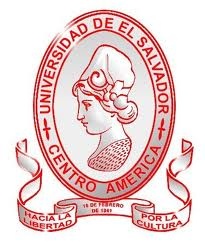 TEMA:“EFECTOS  DEL  DETERIORO COGNITIVO EN LA  CONDUCTA DE LOS ADULTOS MAYORES INSTITUCIONALIZADOS EN CENTROS DE ATENCIÓN  Y DISEÑO DE UN PROGRAMA DE ACTIVIDADES  QUE DISMINUYAN  EL IMPACTO  DEL DETERIORO COGNITIVO EN ADULTOS MAYORES  DENTRO DE  LOS CENTROS DE ATENCION  A ANCIANOS  SARA ZALDÍVAR Y  CIUDADELA DR. JULIO IGNACIO DÍAZ SOL”TRABAJO DE GRADO PRESENTADO PORNOLASCO POLANCO, KARLA  LISSETHPARA OPTAR AL GRADO DELICENCIADA  EN  PSICOLOGÍA DOCENTE DIRECTORLICDA. SARA  ARELI  BERNALCIUDAD UNIVERSITARIA, OCTUBRE 2012 INDICEINTRODUCCIONEl proceso de envejecimiento produce de manera natural un declive de los procesos cognitivos y de la velocidad en el procesamiento de la información que afecta fundamentalmente, a la memoria y a la capacidad de resolución de tareas complejas. Este declive se entiende como un proceso dentro de la normalidad, esperable con la edad, en el que no subyace una patología cognitiva. El deterioro cognitivo es concebido como un cuadro clínico el cual  constituye un nivel intermedio del continuo que abarca desde la normalidad cognitiva hasta la pérdida completa de los procesos cognitivos, como ocurre en los estadios finales de las demencias. Es por ello  que  en la presente  investigación se  busca la analizar  las estructuras y el funcionamiento de los procesos cognitivos, con el fin de comprender, el impacto que se  produce  en    el deterioro de la áreas cognitivas  en la  conducta humana, específicamente  en la  conducta del adulto mayor que se  encuentra institucionalizado en  centros de atención ancianos. Para  ello se  realizó  la  aplicación de una  prueba estandarizada, una guía de observación  y la aplicación de entrevistas semi-estructuradas  a  los usuarios  y cuidadores de las instituciones.  Los  datos obtenidos  permitierón  establecer una relación entre el nivel de deterioro  cognitivo  y  las  principales áreas conductuales  que  sufren  el  impacto y  se manifiesta la afeccion a nivel conductual , asi  tambien   marca la  pauta para  realizar  una propuesta de actividades  de  Estimulacion Cognitiva, que se implementarán en los centros de atencion a Adultos Mayores.JUSTIFICACIONEl periodo  evolutivo que recorre  todo ser   humano se ve  determinado  por   cambios dinámicos, los cuales    requieren de un esfuerzo humano  para  adaptarse    a  nuevas condiciones dentro del proceso  de   envejecimiento  a   lo largo de  el ciclo de  vida . El niño y el adulto joven buscan una adaptación al medio, En el caso del adulto mayor, la alternativa es envejecer, lo que supone doble esfuerzo al   ajuste hacia  un medio social con  menor número de posibilidades para sus capacidades personales y vitales; y un esfuerzo para adaptarse a la vejez como situación estable  con el cambio o desaparición del sentido de la vida propia, de esta manera    se  van  manifestando rasgos que habían estado ocultos tras la costumbre  de una actividad creadora que  caracteriza  a  la  juventud,  y se  da paso  a  una serie de manifestaciones que, en su   conjunto, podrían catalogarse como dificultades para mantener el equilibrio psico-social.Este  hecho ha   generó el  interés por  realizar  una  investigación que permitio   obtener datos sobre la relación del  deterioro cognitivo de los adultos  mayores   con las manifestaciones conductuales de los mismos,  dentro  de los   centros de cuido a  adultos mayores   en los cuales se encuentran internalizados, lo que consentirá   brindar una fundamentación  científica del comportamiento de los  adultos mayores  que en  algunas  oportunidades no  suele  ser comprendido por las personas responsables de su cuido. Por  lo que se pretende  brindar  un aporte que les permita comprender su comportamiento como efecto del proceso de envejecimiento físico y mental, natural del ciclo de vida,  que  puede ser   disminuido  si  se maneja bajo la perspectiva de comprensión   y dedicación. Estos mismos  datos pueden ser  utilizados por las  instituciones para  brindar   orientaciones  a sus profesionales, personal operativo y  familiares, sobre  cómo manipular las   situaciones que en ocasiones  producen  dificultades dentro de los centros de atención a  adultos mayores, ya que  atender  a un  adulto mayor    hasta en sus  más  mínimas  necesidades  pueden  resulta ser  una tarea    en  extremo   difícil  y absorbente.Es por ello  que  también   se   presentara  una  propuesta  para  implementar un programa  que contendrá actividades que  permitan   controlar  y disminuir  el deterioro  cognitivo   en el adulto mayor  que repercute en su  conducta.  Ya que  existen nuevas formas de intervenir  a nivel psicológico en favor de las personas de la tercera edad   que  enfocadas  a la estimulación  cognitiva  necesaria para aumentar las  potencialidades y disminuir las deficiencias que se  presente en el adultos mayores  de una manera considerable  al deterioro  cognitivo en relación a su edad.  Todo lo mencionado anteriormente  es   un aporte con perspectiva psicológica,   que se  desea  brindar  con  el fin de; mejorar la calidad de vida   que se pretende brindar al adulto mayor  en las   instituciones  de beneficencia,  y ayudar con datos concretos a ampliar   la perspectiva  y  la formación de esquemas cognitivos  que  perciben  a la   vejes  como una enfermedad   o como  una preparación para la muerte,  dejando de lado la  importancia   dicha etapa  evolutiva como el  disfrutar de experiencias nuevas,  viviendo  la alegría de sentirse sabios, tolerantes  y queridos.CAPITULO IIIOBJETIVOSGeneral:Identificar los principales efectos del deterioro cognitivo en la conducta de los adultos mayores residencializados en centros  de atención, obteniendo un parámetro para  realizar un programa  de actividades  que permita mantener las capacidades mentales y mejorar rendimiento cognitivo, por medio de la  estimulación cognitiva. Específicos:Determinar el nivel de deterioro  cognitivo de los  adultos mayores  institucionalizados  en los centros de atención a ancianos  Sara Zaldívar  y Ciudadela  Julio Ignacio Díaz  Sol.Identificar  las  principales dificultades conductuales  manifestadas  por los adultos  ingresados dentro de los centros de  atención a  ancianos.Determinar  los principales  efectos  del deterioro cognitivo  del  adulto  mayor  en  la   Conducta  dentro  de  los centros de atención a ancianos.Diseñar  la propuesta de un  programa de  actividades  enfocadas  a la disminución  o mantenimiento  del avance del deterioro  cognitivo en adultos  mayores institucionalizados  en los centros de atención a ancianos.CAPITULO IVMARCO DE REFERENCIA4.1   Adultez Mayor   La vejez es una etapa de la vida como cualquier otra. Hay definiciones científicas, biológicas, médicas, geriátricas, psicológicas, etc. de la vejez. Además de todas las definiciones que encontremos, es igual de importante tomar en cuenta las percepciones y definiciones de la sociedad; de los mismos ancianos, de sus familiares,  etc. Algunos autores definen la vejez o la tercera edad a partir de 65 años, para otros es a partir de los 65-70.  Otros simplemente dicen que es una definición social. Las Naciones Unidas consideran  anciano a toda persona mayor a  toda persona  que  cuente con  65   años cumplidos  para  los  países desarrollados  y  60  años cumplidos  para los   países en desarrollo .         Se estima que de la población del país (5,7 millones según el Censo 2007), aproximadamente 542,191 son personas mayores de 60 años de edad; lo cual corresponde al 11.1% de la población. Este grupo aumentará en 15 años al 20%; es decir, dos de cada diez personas serán mayores de 60 años.El grupo que ha crecido más es el de personas de 85 años y quienes generalmente requieren mayor asistencia física, económica y emocional de otras personas.La expectativa de vida ha aumentando en aproximadamente 26 años durante los últimos veinticinco años. Se estima un promedio de vida de 68.8 años para el hombre y 74.9 años para la mujer.Para la OMS una persona es considerada sana si los aspectos orgánicos, psicológicos y sociales se encuentran integrados. De esta  forma, las personas con un organismo en condiciones, logran llevar una vida plena, psicológicamente equilibrada y manteniendo  relaciones socialmente aceptables con otros y básicamente consigo  mismo. Es por ello que los ancianos tienen la misma oportunidad de crecimiento, desarrollo, aprendizaje y a  tener nuevas experiencias como cualquier otra etapa de vida. 4.2   PsicogerontologíaEl abordaje  de  todos  los fenómenos relacionados   en  el proceso de envejecimiento   han sido   sujetos de  diversos  estudios los   cuales   se  han    profundizado     y  expandido  en diversas  ciencias, es  por ello que en  la actualidad   el proceso   de  envejecimiento   humano   es   de carácter  multidisciplinario.     El área  de la psicológica    no es la excepción, y Psicogerontología  es la ciencia que trata de describir, explicar, comprender y modificar las actitudes del sujeto que envejece. Esta visión hace referencia a los aspectos psicológicos de la persona de edad, más que a los psiquiátricos.La adultez mayor   comprende tres periodos de edad con características diferenciadas,  dentro  del  común  denominador  de  una  paulatina  y  “fisiológica” decadencia física que puede entorpecer  o distorsionar la manifestación de unas capacidades  psicosociales  cada  vez  más  cualificadas  para  la  felicidad  y  el  “éxitus”:        4.2.1  Edad adulta  en la etapa de  Presenectud.Se agudizan los procesos de envejecimiento comenzados después de los 45 años. Con todo, el estado de las facultades psicofísicas permite aún, por regla general, el ejercicio del trabajo profesional.El adulto  situado en la etapa  de presenectud se encuentra todavía profesionalmente en condiciones de rendir al máximo  ya  que  suple  con  experiencia  y  madurez  la  posible  falta  de  movilidad  y dificultad para el cambio.Desde  el  punto  de  vista  psíquico  es  cuando  verdaderamente  está capacitado para cargos de responsabilidad. Al estar más por encima de las cosas y con una cierta distancia sobre la vida puede tener más sosiego, más equilibrio y objetividad para abordar los problemas y tomar  decisiones  importantes. Después de los 60-65 aumenta al cansancio y se precisan esfuerzos más intensos para afrontar las exigencias de la vida profesional. De aquí que, en general, el momento elegido para la jubilación sea precisamente a los 65 años.La disminución de la vitalidad afecta especialmente a la función sexual. En la mujer, por regla general, después del climaterio cesan el deseo y la facultad de goce sexual. En el hombre, el deseo sexual y la facultad de reproducción se mantienen más allá de los 60 años, aunque después de los 55 disminuyen visiblemente la potencia y el interés sexual, el apetito sexual se hace otra vez inseguro en su dirección pudiendo dar lugar, en personalidades menos maduras, a la emergencia de alteraciones y perversiones sexuales más o menos ocasionales.La  época  comprendida  entre  los  65-70  años  coloca    al  adulto  situado en la etapa  de presenectud   ante acontecimientos vitales, como la jubilación y la separación de personas significativas cónyuge,  hijos,  amigos,  etc.,    que  van  dando  lugar  a  vivencias  de  soledad,  a  la sensación de un rápido transcurrir del tiempo y a una previsión de la muerte ya no tan lejana como en épocas anteriores. Mientras   las   personalidades  maduras  superan esta  crisis  de separación  capacitándose para la aceptación y afirmación de lo que “el destino” les impone, en personalidades no consolidadas, en el área familiar en su pasado  pueden  tener  sentimientos tormentosos de miedo a la muerte, estados de ánimo melancólicos y graves depresiones que pueden llevar al suicidio. 4.2.2  Edad adulta en la  etapa de  Senectud La senectud implica la definitiva disminución y decadencia de las fuerzas psicofísicas. Los rasgos más llamativos son las limitaciones corporales, menor  fuerza y movilidad  y  menor  capacidad  de  los  sentidos-  y  la  disminución  de  las  funciones psíquicas.El adulto en la  etapa de  Senectud presenta una actitud predominantemente introvertida. El sosiego de los impulsos   facilita   el   cultivo   de   los   intereses   espirituales,   las aspiraciones normativas transcendentes y la disminución de la tendencia a imponerse. Se acrecienta la orientación de la voluntad hacia el interior y el perfeccionamiento de la propia configuración espiritual a través de la consolidación del autodominio.Todo ello da lugar a lo que se ha llamado actitud contemplativa. El hombre contempla el mundo desde una distancia interior.  Esta  actitud  y  la  disminución  de  la intensidad del sentimiento, hacen que el pensamiento de la muerte pierda lo que tenía de espantoso. Aunque no se ansía la muerte, se acepta como liberación.El  cambio  de  estructura  que  sufre  el  psiquismo  compensa  las debilidades biológicas y permite, pese al descenso de la vitalidad corporal, una elevación espiritual: La curva fisiológica del envejecimiento y la curva espiritual de la maduración no coinciden: Las personalidades bien dotadas muestran, conforme avanza la edad, un creciente rendimiento productivo. Con todo, hay que advertir que en la senectud se  tienden a agudizarse los rasgos del carácter y la personalidad previa. De aquí que en personalidades primitivas, que no cultivaron una orientación espiritual, pueda pasar a un primer plano el impulso de auto conservación, dando lugar a actitudes de materialismo y avaricia seniles, o que ante la inseguridad interior y el sentimiento de no poder hacer ya frente a la vida, se protejan con la preocupación, modosidad, desconfianza y recelo.4.2.3   Edad adulta en la  etapa de Postsenectud           Aumenta  la  decadencia    física  y  adquieren  mayor  relevancia  los  aspectos sociales de soledad y necesidad de asistencia. Las tareas de la edad se confunden con las de la edad anterior, aunque hacen especial referencia a los autocuidados y al mantenimiento de la autosuficiencia.4.3  Personalidad del  adulto mayor       Sobre la  base de los estudios realizados  por  Naugarten, Hauighurt, y Tobin en el año de  1998  se presentan datos  de los principales tipos de personalidad presentados por los adultos mayores:Integrada: Las personas  integradas  funcionan  bien, con una vida interior compleja, con ego competente, capacidades cognoscitivas intactas  y un nivel alto de  satisfacción de uno o dos roles, con autonomía  al realizar actividades básicas.Protegida: Las personas protegidas  están orientadas hacia el logro personal  y permanecen bastante activas, socialización y experiencia, niveles altos   y moderados de  satisfacción.Pasiva- Dependiente: las personas buscan la comodidad, dependen de otros, moderadamente  activos y satisfechos.No integrada: Son personas  desorganizadas, con  grandes fallas  en el funcionamiento psicológico, escaso control sobre sus emociones  y con deteriorados procesos de pensamientos, poca actividad y satisfacción.         Así mismo, puede aparecer como un último y desesperado intento de imponerse, un exacerbado espíritu de contradicción y afán de crítica, avidez de intrigas, espíritu vengativo, despotismo e intolerancia. De esta forma pueden ir perdiendo el contacto con la vida, aislarse de los que les rodean y llevar una existencia solitaria, preocupados únicamente, por miedo a la enfermedad y la muerte, en registrar hipocondriacamente su estado de salud física.4.4  La involución de la conducta.Después del estudio de los periodos de desarrollo y madurez del llamado ciclo vital del ser humano, el tercer y último periodo es el llamado involutivo o senil. La senectud es  la etapa de la vida   en el que el ser  humano pasa a ser   anciano.4.4.1  Características del periodo involutivo del adulto mayor en etapa de           Senectud  y post-senectud.    Con la transición de la edad adulta a la tercera edad surgen en  la persona algunas amenazas y no solo circunstancias nuevas de variada naturaleza; algunas de carácter biológico, otras de temas sociales   y  psicológicas propias  de la edad de la persona.En la tercera edad suelen acumularse los achaques, dolencias y enfermedades, pero envejecimiento, no equivale a enfermedad ni la incapacidad esto lo podemos retomar como la etapa en la cual la persona está más susceptible a los cambios físicos de su cuerpo, el cansancio y la manera de interactuar con su medio, se podría decir que existe un retroceso hacia la infancia, quedan a expensas de su entorno y sus relaciones con los demás. El envejecimiento entonces se ve como resultado de cambios ligados al tiempo, esencialmente irreversible, es un deterioro de un organismo maduro. Con el envejecimiento, no se dan tan solo deterioro, sino también conjuntamente, se mantienen e incluso se despliegan ciertas funciones vitales y psicológicas. Envejecer no constituye un proceso simple y unitario sino una variedad amplia de procesos que tienen una relación entre estos mismos, produciéndose en diferentes áreas como psicológico, social  y  físico.4.4.2.  Pérdidas sufridas por el adulto mayor en etapa de senectud  y            post-senectud.Estas pérdidas son relacionadas con el proceso fisiológico del envejecimiento, es decir debemos hacer conciencia de ellas durante los cambios que sufre el anciano sano o enfermo.Entre las pérdidas físicas están;Pérdida o disminución en la movilidad.Pérdida o disminución en el estado de salud.Pérdida o disminución en la capacidad sexual.b.	Entre las pérdidas sociales están;­	Pérdida del trabajo por la jubilación por ello hay: Y Pérdida de        status.­	Pérdida de amigos.­	Pérdida de ingresos económicos.4.4.3  Cambios emocionales en las  etapas de senectud  y post-          senectud.El deterioro de las facultades mentales no es independiente de la forma en que el hombre acepta su vejez, y por eso influye su afectividad y emotividad.En la senectud se va adquiriendo una incapacidad de adaptación emocional al medio ambiente, con una disminución en el contra de las  reacciones emotivas, aunque su sensibilidad sigue siendo extrema.Los cambios de comportamiento de los adultos  mayores  deben aceptarse como inevitables; pero es difícil determinar en qué medida son consecuencia de deterioro neurológico y mental, ya que también obedecen al cambio de situación social, psicológica y fisiológica.La perdida de facultades físicas que quizá obligue a aceptar, por parte del adulto mayor; el cuidado de otros, el fin de la vida laboral, el aislamiento, la pérdida de contacto social que da el trabajo, la viudez y la muerte de los amigos y seres queridos, son eventos que  minan la autoestima de los ancianos y provocan depresión. Hay ancianos que mantienen vivo el interés por muchas cosas y que disponen de más dinero que en ninguna otra época de su vida; pero, en muchos casos, lo normal es la falta, de dinero, la soledad, la incapacidad física y la falta de estímulos mentales. La rapidez con la que cambia la sociedad moderna la desorientación del anciano y la forma de vida actual no contribuyen a mejorar su situación; el resultado es apatía, pérdida de interés, resentimiento y estancamiento mental, que con frecuencia se explican atribuyéndolos a senilidad inevitable. Las diferencias principales respecto a la edad adulta seguramente residen en los estados de ánimo prevalecientes a menudo son:Una profunda melancolía. Cambios en estilos de afrontamiento como: estilos de defensa,    actitudes  y  valores.auto-estima y auto-concepto. motivación de logro. aspiraciones y variables afectivas, como ansiedad y depresión.Este periodo se inicia con el deterioro de las funciones físicas y psíquicas, y se continúa con un progresivo derrumbamiento de estas funciones, y como consecuencia se produce un cambio de afectividad.La reacción de cada persona a envejecimiento es específica de cada individuo y depende estrechamente del tipo de personalidad anterior que tuvo el sujeto. Esta reacción ante un cambio de actitud que  produce inadaptaciones sociales y familiares.       4.4.4    Modificaciones psicológicas. Como consecuencia de la desorganización física en la senectud, se produce también una desorganización a nivel de las funciones psíquicas, es decir, se produce un deterioro en el rendimiento de estas funciones. El  deterioro que se manifiesta en diversas formas en cada una de las funciones específicas, está  disminución no se presenta de manera uniforme en todos sus rendimientos mentales, sino solo de una parte de ellos de manera paulatina.El deterioro de las funciones intelectuales, se hace evidente en  el enlentecimiento psíquico, determinado por los factores de tipo fisiológico y por las peculiaridades psíquicas de la vejez.Con la edad se produce una disminución del caudal de información que  el sujeto puede utilizar en cada momento, en la medida que tiene más dificultades para recoger y almacenar la información. Esto nos lleva a tener en cuenta la alteración de la memoria  en sus facetas de codificación,  almacenaje y recuperación. El déficit de la memoria no se suele concretar en ninguna de estas tres facetas, sino que afecta en mayor o menor medida a todas. Se sabe que los adultos mayores suelen presentar dificultades para evocar los acontecimientos recientes, mientras que, por el contrario, conservan los remotos.La capacidad de aprender disminuye con la edad, y las alteraciones de la memoria se manifiestan con dificultades en el aprendizaje. Por otro lado, la dificultad de mantener la información se manifiesta también en la resolución de problemas, ya que el rendimiento disminuye con la edad.Es difícil decidir claramente sobre la forma y cuantía del deterioro y destrucción de las funciones psicológicas en la senectud. Pero lo que sí se puede decir que está pasando es una desintegración de las funciones que fueron apareciendo a todo lo largo de la evolución psicológica.        4.4.5  Modificaciones conductuales.       El envejecimiento es un proceso fisiológico normal, que da lugar tarde o temprano al estado de la senectud, que ya es propiamente patológico.     En el período de la senectud se manifiestan trastornos del humor y del carácter de los sujetos, con una actitud agresiva y desconfiada respecto a los demás. Se van haciendo frecuentes las neurosis y las psicosis especialmente, las depresiones involuntarias debidas al climaterio: es un periodo de transición que se prolonga durante años, antes y después de  la  menopausia, como consecuencia del agotamiento ovárico, asociado a una disminución en la producción de estrógenos   y que pierde con los años la capacidad para producir hormonas.  En el periodo de la senectud la manifestación psicológica típica es la demencia  senil. Esta se produce con diferente cronología según los sujetos, y es resultado del envejecimiento que afecta al cerebro.   La demencia senil se empieza a manifestar por pequeños trastornos de memoria, por cambios de carácter, y síntomas depresivos acompañados de ideas hipocondríacas o de vivencias angustiosas. Posteriormente se presentan alteraciones de orientación en el espacio y en el tiempo, que pueden ser más o menos intensas.   La atención va siendo cada de más débil, perdiendo poco a poco la capacidad de concentración. En general, la evolución de la demencia senil se hace progresivamente más profunda, que junto con el deterioro físico, determina un próximo final.4.5  Desarrollo de procesos  cognitivos  en la  edad adulta.    El ser humano, puede ser entendido como un procesador activo de información. A través de sus sentidos la información es captada, almacenada, analizada y elaborada y, finalmente, el ser humano responde a esa información. En ese sentido, el individuo debe atender y percibir esa información, procesarla y retenerla. En realidad, cualquier comportamiento humano está dependiendo tanto de los estímulos y circunstancia externas como de esas funciones psicológicas aprendidos a su vez a lo largo del proceso de aprendizaje.En definitiva, cabe preguntarse, ¿qué funciones cognitivas cambian con el paso del tiempo y cuáles permanecen estables?    Teniendo en cuenta que la recepción de información depende de los sentidos y que el procesamiento de la información tiene como soporte el Sistema Nervioso Central, una primera conclusión es que durante el proceso de envejecimiento se produce un enlentecimiento y una menor eficiencia del funcionamiento cognitivo. En definitiva, el ser humano mayor tarda más en responder a la información que recibe en comparación con el más joven, sobre todo cuando las tareas que se le demandan requieren muchos recursos atencionales. No obstante, conviene también resaltar que esos cambios o declives en las primeras fases del procesamiento ocurren desde muy temprano en la vida.    Uno de los principales cambios cognitivos durante la edad adulta avanzada está relacionado con la disminución en la velocidad del desempeño (tanto mental como físico).  Los estudios plantean que las funciones intelectuales que dependen de dicha velocidad declinan en los ancianos: tienen mayores tiempos de reacción, capacidades más lentas de procesamiento de las percepciones y en general procesos cognitivos menos rápidos. Existen otras investigaciones que  han demostrado, que la declinación de la memoria. Como de otros procesos  cognitivos, relacionados con la edad no es tan general, tan representativa ni tan grave como se pensaba.  Muchos de los problemas de memoria que sufren algunos ancianos no suelen ser consecuencias inevitables de su edad, sino que se deben a otros factores tales como depresión, inactividad o efectos colaterales de los medicamentos.  En la actualidad el deterioro cognitivo persiste como un concepto poco consensuado, que refleja una disminución del rendimiento de  al menos, una de las capacidades mentales o intelectivas siguientes: memoria, orientación, pensamiento abstracto, lenguaje, capacidad de juicio y razonamiento, capacidad para el cálculo y la habilidad constructiva, capacidad de aprendizaje y habilidad viso-espacial. Presupone un nivel cognitivo superior al actual, un declive o desgaste respecto al nivel de funcionamiento previo, una pérdida parcial o global de las capacidades previamente adquiridas, lo que no siempre resulta demostrable. El lenguaje: Para Petrovsky “Es  un sistema  de signos  verbales, que se trasmite a cada  individuo  por la sociedad”El lenguaje  en las personas  adultas mayores, puede verse  afectado  por la aparición de trastornos  mentales como la  demencia.Otro aspecto  que afecta  el lenguaje  en  las  personas de  edad  adulta tardía, es la  dificultad o  disminución de  la  audición. El lenguaje  en las personas de esa adulta tardía, se vuelve lento  y  en otros  es  difícil  de comprender. La Memoria: es definida por Petrovsky  como  “La memorización, almacenamiento   y ulterior reproducción  de la experiencia  por el  individuo”.  En  las  personas  adultos  mayores, las dificultades de la memoria es un signo de envejecimiento. Estas personas  son capaces de recordar acontecimientos pasados, como situaciones que  fueron agradables vivencias o hechos históricos; conocidos  científicamente como “memoria a largo plazo”. Sin embargo no son capaces de recordar  que desayunaron  el mismo día o el anterior. Se presentan también los extravíos  de  objetos que manipularon  momentos antes o donde los dejaron, dificultad  de repetición de una secuencia de palabras después de una interrupción, estos  hechos son conocidos científicamente como; Memoria a corto plazo”. Este proceso  se ve  afectado en gran manera  en la adultez mayor   dentro  de las etapas  de  Senectud y  Post-senectud.Pensamiento: Es definido según Petrovsky  como; “Los procesos Psíquicos  socialmente condicionados de búsquedas y descubrimientos de lo esencialmente nuevo  y está   indisolublemente ligado al lenguaje.”El pensamiento es una forma de reflejo mediato, generalizado  de la realizada  objetiva que lleva  al descubrimiento de las relaciones entre los objetos y fenómenos. Este proceso se ve afectado en la adultez mayor   dentro  de las etapas  de  Senectud y  Post-senectud,  y se manifiesta con alteraciones como la incoherencia  en la forma de expresarse  o recordar situaciones vividas en el pasado,  existe desubicación en tiempo  y espacio, en ocasiones se  presentan ideas paranoides, y la formación de constructos cognitivos erróneos en algunas ocasiones  en relación al abandono familiar o    a la forma de cuido por parte  del personal del centro de atención, por lo que son considerados como una perseverancia de pensamiento que afecta  la conducta del adulto mayor. La Sensación  y Percepción: Según  Petrovsky” El proceso más sencillo consiste en el reflejo de  las propiedades  aisladas  de los  objetos y fenómenos  del mundo material, así como el estado interno del organismo, por medio de la acción directa de los  estímulos  materiales en los receptores correspondientes”Aunque las personas con adultez  tardía  presentan esta declinación aguda  en el funcionamiento sensorial  y psicomotor, otras no experimentan estos cambios. 4.6  Psicopatología de la vejez;  Alteraciones psicológicas y de la conducta        en enfermedades neurodegenerativas.Referidas muchas veces bajo el epígrafe de síntomas no cognitivos, estas alteraciones son un conjunto de manifestaciones de estas enfermedades de tipo no estrictamente cognitivo ni estrictamente motor, que a menudo se presentan en pacientes con demencia, sea ésta secundaria a enfermedades neurodegenerativas o a otro tipo de enfermedades. La International Psychogeriatric Association (IPA) incluye en este grupo las alteraciones de la percepción, del contenido del pensamiento, del estado de ánimo o meramente las de tipo conductual .Como grupo, provocan muchas veces dependencia del paciente y angustia del cuidador; en cambio, suelen ser reconocibles y terapéuticamente abordables. Son parte importante de las manifestaciones de la enfermedad y plantean problemas a los pacientes, a los cuidadores, que sufren el correspondiente desgaste, y a la sociedad, que a menudo con la familia comparte sus consecuencias económicas.Pueden considerarse conductuales las alteraciones identificables mediante la observación del paciente, como por ejemplo, la agresión física, chillidos, inquietud, agitación, vagabundeo, conductas inapropiadas, desinhibición sexual, acaparamiento, indiscreciones verbales y seguimiento. Pueden considerarse psicológicos los identificables en la entrevista, la ansiedad, la depresión, las alucinaciones y las ideas delirantes.A continuación se enumeran, sin entrar en definiciones detalladas, estas alteraciones:Pérdida de memoria. Envejecer no ha de interpretarse como unido inexorablemente a la pérdida de las funciones intelectivas:En personas de edad avanzada y óptimamente sanas, únicamente se produce un enlentecimiento en el procesamiento de la información y cierta ineficacia a la hora de encontrar estrategias de solución a nuevos problemas.El síndrome de pérdida de memoria en el anciano se debe en la mayoría de los casos  a  un  síndrome  de  demencia,  y  especialmente  a  una  enfermedad neurodegenerativa, la enfermedad de Alzheimer.Confusión aguda (delirium): Es uno de los trastornos más frecuentes en los ancianos, aunque es difícil de estimar, ya que son muchos los episodios que no se detectan debido a su brevedad.Puede  presentarse  en  cualquier  edad,  sin  embargo  es  más  frecuente  en ancianos debido a la mayor disminución de la "reserva cerebral", especialmente por la preexistencia de demencia.Es síndrome de mal pronóstico: Cuando	se  diagnostica	en un paciente  anciano 	durante  una hospitalización, ésta suele alargarse y tanto durante como después de la hospitalización hay un aumento de la mortalidad.Entre el 15-20% de los pacientes hospitalizados con delirium  mueren durante la hospitalización.Depresión: No es infrecuente que la depresión aparezca por primera vez después de los 60 años, aunque la mayoría de las depresiones graves, tras cumplir dicha edad, son recaídas.  En la población anciana, la depresión con frecuencia es mal diagnostica,  no  se  reconoce,  o  queda  enmascarada  por  síntomas  somáticos  o  por  deterioro cognoscitivo.La  depresión  en  el  anciano  es  considerada  como  una  consecuencia natural del proceso de envejecimiento o de otras enfermedades concomitantes.Los síntomas de la depresión en los ancianos pueden ser diferentes de los que aparecen en adultos más jóvenes, la depresión en los ancianos se asocia con frecuencia a las enfermedades médicas que pueden enmascararla.Las dificultades para el diagnóstico conducen a que un elevado porcentaje de depresiones en el anciano carezca del tratamiento apropiado: a no emplear los tratamientos para la depresión, que alcanzan actualmente un alto grado de eficacia. La depresión no tratada puede tener consecuencias dramáticas, como la institucionalización, enfermedades físicas, deterioro psicosocial o el suicidio.La prevalencia de depresión es mucho mayor entre los ancianos institucionalizados. Aproximadamente,  entre  el  10-20%  de  los  individuos  de  edad igual o superior a 60 años ingresados en camas hospitalarias sin deterioro cognitivo tienen una depresión mayor.Insomnio; Gran porcentaje de adultos  mayores  presenta problemas de sueño, especialmente de insomnio. En esta etapa los cambios en el sueño son más frecuentes ya que con la edad el sueño es más escaso, fragmentado y superficial, y la latencia de sueño es mayor. Seis a ocho horas de sueño al día suelen ser suficiente en personas mayores. También se produce con mayor frecuencia somnolencia diurna, y se pasa más tiempo en la cama, la respiración alterada durante el sueño (apnea del sueño) y mioclonus nocturno (movimientos o sacudidas periódicas de las piernas que alteran el sueño).Es frecuente que estos cambios se perciban como anomalías en  múltiples  trastornos  psiquiátricos y los  factores psicológicos como la soledad o el aburrimiento produzcan una queja de insomnio, así también los problemas médicos que contribuyen a los trastornos del sueño, como el dolor crónico.Ansiedad: La ansiedad es un síntoma relativamente menos frecuente en ancianos que entre sujetos más jóvenes, especialmente las formas de comienzo a edad avanzada.     Entre  los  ancianos  abundan  los  síntomas  somáticos  de  ansiedad.  Esta ansiedad “somatizada”, que se traduce en una queja o en una demanda de atención  a nivel somático, generalmente a un médico no especialista, suele pasar fácilmente inadvertida.     En el anciano, también hay que tener siempre en cuenta: Las formas de ansiedad asociadas a enfermedades médicas y,  la  ansiedad  acompaña  con  frecuencia  a  casi  cualquier  tipo  de trastorno psiquiátrico, pero de forma especial en el anciano a las demencias y a los trastornos depresivos.    Los síntomas de ansiedad debidos a un miedo justificado son presentadas  en     numerosas situaciones  que  pueden  causar  miedo  e  inseguridad  a  las  personas mayores, especialmente las amenazas a su seguridad personal.Suspicacia: Las ideas de persecución cuando se presentan en los ancianos son causa de graves  alteraciones  tanto  en  la  convivencia  familiar  y  social,  como  en  el  ámbito sanitario para los cuidadores o los profesionales.Las ideas delirantes; Suelen ser tardías. Incluyen las de robo, abandono, infidelidad, el pensamiento de que el cuidador es un impostor o de que el domicilio no es el propio y suele presentarse en cuadros de:La esquizofrenia crónica  de inicio temprano en la vida.Cuadros demenciales en los cuales los pensamientos paranoides pueden dominar otros síntomas, sobre todo en fases iníciales de la enfermedad, y dificultar enormemente el abordaje de estos enfermos al enfrentarnos con pacientes sumamente suspicaces, hostiles y agitados.Síndromes orgánicos cerebrales debidos a la ingesta de diversos medicamentos, al abuso de alcohol o por lesiones cerebrales localizadas.Apatía: Es muy habitual. Consiste en una falta de interés en las actividades diarias y los autocuidados, con disminución de la interacción social, la expresividad facial, las inflexiones vocales, la respuesta emocional y la iniciativa.Errores de identificación: Generalmente tardíos. Posiblemente se trate de trastornos perceptivos que pueden mantenerse mediante ideación delirante; entre ellos se incluyen los llamativos síndrome del huésped fantasma, síndrome de Capgras (todos son impostores), fenómeno de Frégoli (todos van disfrazados) y de intermetamorfosis y, sin ideación delirante asociada, identificación errónea en la televisión, en el espejo o con otras personas.Actividad motora continúa: El típico vagabundeo, que suele ser mantenido en los casos en que se produce, es el mejor ejemplo, aunque es más corriente el seguimiento al cuidador.Trastornos alimentarios: De causa compleja en estas enfermedades, generalmente no son precoces. La anorexia puede deberse a errores de identificación, trastornos delirantes o a efectos secundarios de fármacos, o puede ser un síntoma depresivo o una somatización. El capricho alimentario más típico es la tendencia a comer dulces.Alteraciones en la conducta sexual: Generalmente no precoces. La hipersexualidad es un síntoma temible en la clínica, pero es mucho más frecuente, y mejor tolerada, la disminución de la libido.Agitación: Fenómeno tardío y complejo en este grupo de enfermedades. Como referimos en esta enumeración, no todos son propios de las primeras fases de la enfermedad, las que corresponden al deterioro cognitivo leve.  Jost y Grossberg citan como propias de las fases previas a la demencia el apartamiento social, los síntomas depresivos (incluyendo las ideas de suicidio), ideas de perjuicio, ansiedad y cambios del ritmo circadiano; y posteriores al diagnóstico, ya en la fase de estado, las alucinaciones, el delirio, la agitación, la actividad motora continua como el vagabundeo, la inadaptación social, indiscreciones sexuales o las agresiones.4.7  Trastornos cognitivos relacionados con el envejecimientoEl estudio de las  alteraciones cognitivas analiza las estructuras y el funcionamiento de los procesos mentales con el fin de comprender la conducta humana y diferencia entre los procesos mentales inferiores (la percepción, la atención, y la memoria) y los procesos mentales superiores (como son la inteligencia, el pensamiento y el lenguaje).4.7.1   El deterioro cognitivo muy leve o sin demencia. En el primer caso se trata de una persona que ofrece quejas repetidas de fallos o pérdida aislada de la memoria u olvidos frecuentes, sin que se sumen afectaciones de otras áreas cognitivas. Dicho déficit aparece principalmente cuando se intenta recordar el nombre de alguna persona, lista de objetos o hechos recientes, y suele surgir de manera fluctuante en dependencia de cambios de humor, no interfiere en las actividades de la vida diaria. El seguimiento clínico del paciente cada 6 meses no evidencia el empeoramiento del déficit. El aumento de la incidencia de este trastorno en el anciano con respecto a otros grupos de edades, se debe a factores sociales que limitan los estímulos vitales de estas personas y a su mayor preocupación por los problemas relacionados con su salud. 4.7.2   El deterioro cognitivo leve o con demencia dudosa.           Es un trastorno más pronunciado de memoria y una o más de las siguientes áreas cognitivas afectadas discretamente: atención, aprendizaje, concentración, pensamiento, lenguaje, entre otras. Condiciona problemas solo para las tareas complejas previamente bien desarrolladas, pero el déficit no ocasionará grandes molestias ni interferirá en el funcionamiento ocupacional y social del individuo, es decir, no afectará su vida de relación, por lo que la naturaleza de los síntomas no permite el diagnóstico de demencia.4.7.3  Deterioro Cognitivo asociado con la edad. Cuando el deterioro cognitivo repercute significativamente en las actividades funcionales de la vida cotidiana, probablemente estemos ante un síndrome demencial. Los criterios que se emplean con mayor frecuencia para el diagnóstico del DCL son los propuestos por Petersen que se recogen a continuación: a) existencia de quejas de memoria corroboradas por un informador.b) presencia de deterioro objetivo de la memoria, definida como un rendimiento menor  por debajo de la media del grupo normativo por edad y nivel educativo.c) funcionamiento cognitivo general normal.d) mantenimiento de las actividades de la vida diaria.e) ausencia de diagnóstico de demencia. La clasificación de pacientes con DCL se realiza en función de  tres subtipos diferentes: Deterioro cognitivo leve  amnésico puro, Deterioro cognitivo leve con afectación de múltiples áreas cognitivas con amnesia y Deterioro cognitivo leve con afectación de múltiples áreas cognitivas sin amnesia.Las alteraciones cognitivas siguen deteriorándose, siendo las más destacadas las siguientes: déficit grave en la memoria reciente; amnesia anterógrada  y dificultades en la evocación de información antigua; amnesia retrógrada, progresiva desestructuración del lenguaje; afasias y parafasias, deterioro de las práxias; construccional e ideomotora.4.7.4  El  Deterioro Cognitivo Moderado.           Presenta como síntomas la afección de diversas áreas en la vida del adulto mayor  como; la dificultad  de comprensión de órdenes,  dificultades de aprendizaje,  desorientación temporo-espacial  y error en  las funciones de cálculo numérico, también en los cambios  conductuales  son frecuentes,  en ellos se puede  observar la agitación, cambios de  humor repentino,  agresividad  y ansiedad.La pérdida significativa de las capacidades funcionales básicas, o actividades básicas de la vida diaria marca el comienzo de la demencia moderada: el paciente necesita ayuda o supervisión en las actividades básicas de la vida diaria como; recordarle el aseo  personal  o seleccionarle la ropa, y con el tiempo precisará ayuda para colocarse la ropa en forma y orden correctos, para asearse y para controlar esfínteres. Esta fase moderada es la más propensa a la aparición de alteraciones de la conducta, siendo las más frecuentes: la agresividad verbal, tristeza, apatía, ansiedad, delirios y alucinacionesLa pérdida de capacidades funcionales, guardando una cierta semejanza inversa con las habilidades que adquiere un niño, fue descrita inicialmente por De Ajuriaguerra, y ha sido recientemente reformulado por  Reisberg como teoría de la “retrogénesis”.4.7.5  Deterioro Cognitivo Serio.En esta última fase, las alteraciones cognitivas, funcionales y conductuales suelen ser severas, siendo la persona incapaz de valerse por sí misma y requiriendo cuidados y supervisión constantes  según Backman y Small, 2001.El repertorio lingüístico queda reducido a algún monosílabo que a veces el enfermo repite mecánicamente (palilalia), pasando más tarde a emitir sonidos guturales o vocalizaciones. Lentamente va perdiendo la capacidad de valerse por sí mismo y requiere supervisión y cuidados constantes. Y en los estadios finales, el paciente queda limitado a la cama, necesitando mucha ayuda en los cuidados personales y siendo a menudo incontinente.Con las técnicas de neuroimagen puede observarse una atrofia cortical evidente y enlentecimiento del registro electroencefalográfico.Después de exponer las alteraciones y características más significativas de cada una de las fases clínicas de la EA, nos detendremos en el diagnóstico clínico de esta enfermedad.La demencia: Es un síndrome caracterizado por deterioro adquirido y persistente de la función intelectual, con afectación de al menos tres áreas de la actividad mental, como trastornos del lenguaje y de la memoria; trastornos emocionales o de la personalidad, y trastornos cognitivos. Al presentar algún tipo de demencia se produce un claro deterioro en el control emocional, de la conducta social y/ o de la motivación.Las demencias tienen una prevalencia entre un 5% a un 8% en la población adulta mayor; aumenta en forma progresiva con la edad y es muy frecuente en los hogares de ancianos. Se presenta en la enfermedad de Alzheimer, en la enfermedad cerebro vascular, y en otras condiciones que afectan al cerebro de forma primaria o secundaria.Es importante examinar a los pacientes buscando este síndrome, demencias, pues no es un motivo frecuente de consulta, y no siempre es diagnosticado por los médicos.El que se diagnostique una demencia, es porque da claras señales de deficiencia en la memoria, la concentración, el razonamiento, el lenguaje y el comportamiento. Su inicio y evolución son progresivos, afectan la autonomía y alteran la convivencia cotidiana de la persona, por lo cual es necesario acudir a un especialista en salud mental, de preferencia a un psicogeriatría, pues es e psicólogo especialista en adultos mayores, quien recomendará el seguimiento adecuado.4.7.6  Diagnóstico diferencialLos principales procesos con los que se debe hacer el diagnóstico diferencial son:4.8  Comportamiento de una persona con demencia.Pero para comenzar con el tema con respecto a la conducta senil de algunos ancianos vamos a definir lo que es conducta: esta es el modo de ser del sujeto y todas las acciones que lleva a cabo para adaptarse a su entorno. La conducta es la respuesta a una motivación en la que están involucrados componentes psicológicos, fisiológicos y de motricidad. El término llamado conducta es la capacidad de adaptación y de cómo el ser  humano  actúa con respecto al trato psicológico, social y físico que está en nuestro alrededor. 

Ahora el termino senil: deterioro intelectual y físico del anciano en sí, todo esto producido por la edad, calidad de vida y agentes etiológicos genealógicos. 
Algunos de los signos más evidentes de que nuestro anciano está en una etapa de conducta senil son:El robo: Las personas dementes no tienen la capacidad de formular un plan de disimulo para obtener ventaja personal. Por otra parte es frecuente que la persona con demencia acuse a alguien de haberle robado una pertenencia.Administración del dinero: Para una persona demente el interés en el dinero y su afán de poseerlo están más profundamente arraigados que las capacidades requeridas para administrarlo.Higiene personal: Las personas dementes pueden olvidarse del baño, considerarlo innecesario o haberse olvidado cómo hacerlo.El deambular: Esto puede ser un problema preocupante que le toque manejar La persona enferma puede deambular por la casa o salir a deambular por la colonia, con el riesgo de perderse.La violencia y agresión: Ocasionalmente la persona podrá estar enojada, agresiva o violenta. Puede ser por varias razones como la pérdida de control social y discernimiento, pérdida de la habilidad para expresar sin violencia sus sentimientos negativos.Comportamiento sexual inapropiado: La persona con demencia puede desnudarse en público, acariciar sus genitales, o tocar a otra persona en forma inconveniente.Adulto mayor dependiente. Cuando por alguna enfermedad o discapacidad el adulto mayor deja de ser independiente y se convierte en dependiente, la familia juega un papel importante en el apoyo tanto físico como emocional que le brinda, y del cual dependerá el bienestar y calidad de vida del adulto mayor en sus últimos años.La familia que cuida y atiende al adulto mayor enfermo o discapacitado vive con frecuencia la situación como un problema, debido a las exigencias que esto implica. Es por esto que se requiere que los cuidados del adulto mayor sean apoyados y compartidos por todos los miembros de la familia.4.9 Estimulación Cognitiva.El ser humano es un ser integral que requiere de  la estimulación necesaria para aumentar sus potencialidades y así disminuir las deficiencias que presente. Así, los adultos mayores requieren de estimulación, la cual le permite aumentar sus potencialidades y no permitir el avance de déficits (cognitivos, físicos u otros) que presenten.Existen una serie de factores de riesgo que favorecen el deterioro cognitivo, el principal de ellos es la edad. 	Siendo el envejecimiento un proceso de deterioro generalizado del individuo en el que por diferentes procesos los tejidos van degenerándose, “hay una limitación de la renovación celular y una ralentización de la mayor parte de los procesos”  Sin embargo, dicha  degeneración no se debe solamente al proceso de envejecimiento centrado en lo biológico, sino que este deterioro depende de otros factores, tales como el ambiental, social y familiar, pero especialmente del grado de estimulación que se reciba de estos ámbitos.Las experiencias de vida guardan una relación muy estrecha con el deterioro, y  el hecho de tener una salud frágil, una educación pobre, la presencia de algún tipo de patología, una falta de motivación, entre otras, puede ser motivo de interferencia en la adecuada manifestación de las funciones intelectuales. Pero no sólo se relacionan estos factores, sino que parte del decremento atribuido a la edad también puede ser debido simplemente a la falta de estimulación cognitiva, este hecho abre una nueva vía de intervención ya que significa que es posible rehabilitar y prevenir el deterioro cognitivo.Se tiene conocimiento de que las personas que reciben pocos estímulos del entorno, padecen más rápidamente el declive de las facultades mentales que personas expuestas a grandes estimulaciones sensoriales, es decir que entre una mayor estimulación cognitiva mayor autonomía tendrá la persona.Arriola e Inza (1999) mencionan que el cerebro humano es una máquina de una capacidad difícilmente imaginable y extraordinariamente compleja, con unas prestaciones que superan de forma incomparable al más potente de los ordenadores, pero que a su vez mantiene un buen  funcionamiento en un delicadísimo equilibrio.Hay una gran cantidad de factores que a lo largo de la vida pueden alterar ese funcionamiento, pero la vejez es con diferencia y motivos obvios, la etapa de mayor fragilidad y vulnerabilidad en este sentido.El adulto mayor con algún deterioro cognitivo puede beneficiarse con la estimulación cognitiva, siendo evidente como primer resultado una mejora en la calidad de vida y disminuyéndose así, el riesgo a que este deterioro empeore.En las personas de la tercera edad, “los procesos cognitivos en la senectud se caracterizan por su plasticidad neuronal”  ya que se ha comprobado que existe una capacidad de reserva en el organismo humano que  puede ser activado durante la vejez para compensar o prevenir el declive, es decir, que en edades avanzadas la cognición es entrenable y potenciable.La primera línea de combate del deterioro cognitivo, se realiza sobre el anciano mentalmente sano; Es la línea preventiva   por medio de actividades de mantenimiento cognitivo. Tras utilizar las adecuadas herramientas de evaluación  y  medición de  deterioro  cognitivo,  y estas  arrojen como resultado algún tipo de existencia de patología, es el momento de plantear la inclusión del anciano en el programa de rehabilitación cognitiva.  Dichas autoras  señalan que los resultados del trabajo en este campo de la rehabilitación cognitiva, no pueden ser medidos en términos de curación, sino de mejora en una primera fase; es decir, una instalación en su nivel real de deterioro y de mantenimiento y disminución del deterioro.4.9.1  Áreas básicas que se deben reforzar en terapias de Estimulación        Cognitiva.Un programa de rehabilitación y mantenimiento cognitiva busca intervenir                     y estimular las siguientes áreas:Orientación y atención: Ambas funciones son fundamentales para poder realizar y aplicar el resto de las funciones cognitivas, no obstante definir sus características específicas resulta ciertamente dificultoso.En casos de alteración de la atención aparece falta de persistencia, facilidad de distracción, gran vulnerabilidad a la interferencia y dificultad para inhibir respuestas inmediatas inapropiadas. En los casos de deterioro más avanzado de la capacidad atencional, aparece desorientación, generalmente primero temporal y luego espacial.Memoria: Existen diferentes modelo teóricos sobre la memoria, desde los que afirman que la memoria consta de diferentes procesos, hasta los que opinan que la memoria está compuesta por diferentes sistemas y subsistemas. La memoria es la facultad de conservar las ideas anteriormente adquiridas.Funciones ejecutivas frontales: Son las funciones que se le atribuyen al lóbulo frontal o también conocidas como funciones frontales, se podrían denominar como ejecutivas o conducta adaptativa, es decir, una conducta apropiada, modificable, motivada y libre de respuestas  Impulsivas disruptivas. Estas conductas deben controlar los cambios en el ambiente y, si es posible, prevenirlos. También está ligada al lóbulo frontal la conducta social adaptada y la capacidad de auto cuidado, de ahí que las personas con deterioro de esta área cerebral (por ejemplo, demencias) sufran un importante deterioro en este tipo de conductas y que en muchos casos es uno de los deterioros fácilmente observables, especialmente en personas que tenían muy desarrolladas las habilidades y capacidad de auto cuidado.Lenguaje: Se va a entender lenguaje no solamente al hablado, sino al habla espontánea, denominación de objetos o situaciones, comprensión, repetición, expresión escrita y lectura comprensiva.Cálculo: Es la capacidad para escribir, leer, comprender números y realizar cálculos aritméticos.Práxias: Se consideran práxias a la capacidad de realizar ciertos movimientos, en diferentes regiones del cuerpo: bucofacial y extremidades superiores.No  existe en estos momentos mejor fórmula que el entrenamiento cognitivo, ya que éste proporciona una ayuda para afrontar el deterioro multifuncional y entrena las capacidades que se encuentran preservadas o menos afectadas. “La estimulación y el entrenamiento de habilidades cognitivas pueden mejorar el estado de ánimo y prolongar el período de autonomía del paciente, consiguiendo un aumento de su autoestima y asertividad”  Señalan López, López y Ariño (2002) que la mejoría del estado de ánimo probablemente aumente la flexibilidad de los esquemas mentales y mejore ciertas áreas cognitivas asociadas a la ejecución de las actividades de vida diaria y actividades instrumentales de la misma. El paciente con algún deterioro cognitivo puede beneficiarse de estimulación cognitiva, siendo evidente como primer resultado una mejora en la calidad de vida. Pretendiéndose que la estimulación cognitiva estimule las áreas en las que presentan déficit, favoreciendo a que el deterioro sea menos significativo o ya sea reforzar otras áreas cognitivas donde no presenta dificultad, y así, recompensar  la deficiencia en el área afectada.CAPITULO VPROCEDIMIENTO  METODOLOGICO.5.1     Tipo de Investigación.La  investigación que se realizó es  de tipo Diagnostica, de la cual  se  buscó  descubrir  los factores del deterioro  cognitivo en adultos mayores que  incide  en las  principales dificultades conductuales  en ancianos residencializados en centros de  atención  a adultos mayores. En  estos  casos y   de acuerdo a los  objetivos de la  investigación  se  logra  describir  los factores   o condiciones, generales o específicas  del fenómeno,  que  interfieren como  posibles efectos  en la conducta del Adulto Mayor  al sufrir   deterioro cognitivo.5.2     Gestión de la  Información.Se visitó las instituciones del Centro de atención a ancianos   Sara  Zaldívar y  Ciudadela Julio Ignacio Díaz Sol,  de las cuales se realizó la selección  de  la muestra  solicitando la orientación de los responsables, sobre los  pabellones con los  internos que cumplen los requisitos para constituir la muestra de la investigación. Es importante mencionar que   la  apertura  para ejecutar  la investigación en el  Centro de atención a ancianos   Sara  Zaldívar,  se efectuó  al realizar  una carta compromiso, el cual contenía un acuerdo de diseñar una  propuesta  para  el abordaje de  la sexualidad  en  adultos mayores que se encuentran residencializados  en el centro de atención, como un documento adicional al proceso de tesis que se  realizaría dentro de la Institución.5.3     Enfoque  metodológico.Se  utilizó  metodología  combinada    con las técnicas  cualitativas  como:  las guías  de entrevista, observación,  técnicas  cuantitativas  como el test Mini-mental .5.4     Población La  población  seleccionada  para la investigación fueron   Adultos  Mayores  institucionalizados en  centros de atención  a ancianos    benéficos y   nacionales, dentro del área metropolitana de san salvador.5.5     Muestra Para el desarrollo del presente estudio se obtuvo dos muestras de sujetos extraídos  de  dos  instituciones  del departamento de San Salvador   que  tienen  como  una  de  sus principales funciones el cuidado y la atención de personas mayores de 60 años de edad.5.5.1  Tipo de muestreoLa muestra fue  seleccionada   de manera  no probabilística, la  cual  constó de  30  adultos  mayores entre las  dos instituciones que  cumplían con los requerimientos de   los  sujetos.5.5.2   Descripción de la muestraLa población de la presente investigación lo constituyeron los usuarios    atendidos   en   el   Centro de atención a Ancianos Sara Zaldívar    y   Ciudadela  Dr. Julio Ignacio Díaz Sol.El   Centro de atención a Ancianos Sara Zaldívar  es una dependencia del Instituto Salvadoreño de Rehabilitación de Inválidos, ISRI, encargado de la atención a hombres y mujeres mayores de 70 años, carentes de recursos económicos, familiares  o redes de apoyo sociales.Dicha institución  tiene como Objetivo, proporcionar al  adulto mayor la  atención integral y cuidados prolongados, adaptados a sus capacidades físicas, mentales y sociales. 
En el centro de atención  ingresa  a Adultos  Mayores de  
70 años de edad, que  carezcan  de familia en primero y segundo grado de consanguinidad y primero por afinidad  o se encuentren es estado de abandono, riesgo y fragilidad socioeconómica. La  población que se retomara será  de  20 sujetos  que  no cuenten  en la actualidad con tratamiento  de dificultades psiquiátricas.La ciudadela Dr. Julio Ignacio Díaz Sol, tiene como objetivo principal, integrar al anciano,  a una gran familia para que vivan con dignidad, recibiendo una atención integral, tomándose en cuenta las consideraciones especiales que cada uno requiere.
Áreas de trabajo dentro de  la ciudadela, es un centro de atención integral que brinda protección al adulto mayor y al niño contra el desamparo y el abandono. Ofreciéndoles integridad personal, física, sicológica, social y espiritual; principalmente al que carece de familiares y/o personas que no le puedan proporcionar el tiempo adecuado para su cuido.Provee servicios multidisciplinarios de apoyo, los cuales se inician con una buena administración de los recursos humanos y materiales; Médicos: Geriatra, Psiquiatra, Generales y otras especialidades; Paramédicos: Fisioterapistas, Nutricionista, Trabajadora Social, Licenciados (a) y Técnicos (a) en enfermería y bachilleres en salud, conformando un equipo integral, para ofrecer una atención personalizada.  La población a la  cual se tomara  en cuenta para la realización de la  investigación será de  10 adultos  mayores  que no  se encuentren  en tratamiento  psiquiátrico. 5.5.3 Selección de la muestra.La muestra lo constituyerón 30  usuarios,   20 fueron del  Centro de atención a ancianos   Sara  Zaldívar y  los 10 restantes   fueron  usuarios de la  Ciudadela julio Ignacio Díaz Sol, quienes han cumplido con los criterios de  selección para su selección, y  de  acuerdo  con  los  diagnósticos  obtenidos  con  la  aplicación  del  Mini- Mental  Test.5.6     Sujetos Las   características especificas   para seleccionar los  sujetos fue de    adultos mayores que   tuvieran  un grado   de deterioro  cognitivo, con los cuales se pudo registrar  la conducta del adulto mayor en relación  a la  variable independiente. 5.7     Variables    5.7.1  Variable  Independiente: Deterioro Cognitivo.El Deterioro  cognitivo refleja una disminución del rendimiento de  al menos, una de las capacidades mentales o intelectivas siguientes: memoria, orientación, pensamiento abstracto, lenguaje, capacidad de juicio y razonamiento, capacidad para el cálculo y la habilidad constructiva, capacidad de aprendizaje y habilidad viso espacial. Presupone un nivel cognitivo superior al actual, un declive en relación al nivel de funcionamiento previo, una pérdida parcial o global de las capacidades previamente adquiridas, además, las capacidades cognoscitivas que tienen que ver con las llamadas inteligencia social e inteligencia emocional  que son manifestadas a nivel conductual.5.7.2  Variable  Dependiente: Conducta del adulto mayor.Todos los seres humanos tenemos en nuestra vida Áreas básicas de nuestra conducta como: Física, Sexual, Intelectual o de Trabajo, Espiritual,  Emocional, Familiar, Área Social. Estas son sumamente importantes porque influyen en el equilibrio físico, psíquico y emocional de cada uno de nosotros. Todas tienen igual valor y una estrecha relación,  los problemas o el mal funcionamiento de alguna, afecta a las demás.El esfuerzo del organismo en la adultez mayor  es superior para mantener el equilibrio de todas las áreas, además internamente pueden sentir angustia de no ser capaz de realizar los esfuerzos impuestos por la vida, de no poder soportarlos de no recuperar el equilibrio; en consecuencia, los rasgos de conducta y carácter pueden manifestarse negativamente, lo que dificulta las cosas  para ellos mismos  y para aquellos que tienen que cuidarlos o con quienes viven. Su habilidad para acomodarse a las alteraciones que se producen es muy debilitada, por lo que sus manifestaciones  conductuales dentro de las  instituciones  de atención a ancianos pueden ser un problema  de disciplina   dentro  de la  entidad.5.8   InstrumentosEntrevistas  dirigidas  al personal encargado de  brindar los cuidos: El Conocer cuáles son las principales   dificultades  conductuales  presentan  los adultos  mayores dentro de la   institución.El instrumento elaborado para  obtener   datos  relevantes  fue evaluado  por  el  psicólogo dentro del centro de atención a ancianos Sara Zaldívar,  en las  que se obtuvo  como aporte el integrar  el  tiempo del adulto  mayor de estar institucionalizado    ya que   tiene  un  efecto  en  el área  afectiva   y   presenta  una correlación con el deterioro cognitivo  por lo que se aumenta  este criterio en  la recolección de datos  incluyendo   este apartado  . (Ver anexo #1)Entrevistas  dirigida a los  adultos  mayores:  El Obtener  información   relevante sobre  la percepción del adulto/a mayor ante  situaciones que provoquen respuestas emocionales  y conductuales   al interaccionar  socialmente  dentro del centro de atención  en el que se encuentran institucionalizados.La entrevista fue  sometida   a  una prueba   piloto  con 5 adultos  mayores que se encontraban  fuera de  la muestra  para la  investigación pero siempre usuarios de ambas intituciones, con el  objetivo de  corroborar   la validez  y fiabilidad de la misma. Los resultados que  se  obtuvieron  en la aplicación de la prueba piloto fue en la pregunta  numero  6 ya que   en todos los casos   incluían esta respuesta  en la pregunta numero  5  por lo que  se eliminó del instrumento. (Ver anexo #2)Observación Directa: A través de esta   técnica  se  observará  las  conductas de las personas de los adultos mayores en las actividades cotidianas  a realizar  dentro   de la institución. Las técnicas de Observación Directa   se sometieron a una prueba  piloto,  para  poder comprobar su  validez   y fiabilidad. Dicha prueba  piloto   se realizó con cinco personas responsables del cuido de  adultos mayores  que  se encontraban  fuera de un centro de atención, con el fin de poder  corroborar  su fiabilidad y validez. La dinámica  fue   realizada  con la aplicación   de la  guía de observación   a los  cuidadores o personas más cercanas  a   los adultos  mayores   de la prueba piloto, algunos criterios a evaluar  no se aplicaban  a la  situación natural de  la prueba piloto sin embargo se obtuvo  como resultado que la prueba  cumplía su objetivo general  y solo se realizarían cambios  en  aspectos de redacción. (Ver anexo # 3)Mini mental –Test: Fue aplicado a  Adultos Mayores residencializados  en centros de cuido  a ancianos, con el fin de evaluar   el funcionamiento de los  procesos cognitivos y obtener los datos  que permitieron clasificar  a los sujetos  segun el deterioro  cognitivo que reflejarón en sus resultados, (Ver anexo #4).El diseño de  una  propuesta con  actividades enfocadas  a los adultos  mayores, es constituida por un conjunto de estímulos que pretenden incrementar la actividad de las habilidades cognitivas (orientación, atención, memoria, lenguaje, razonamiento) que intentan mantener conservadas las habilidades intelectuales, anteriormente mencionadas, en el máximo tiempo posible, con la finalidad de restaurar la autonomía del ser humano a quién se le aplique, así también aborda otros factores de relevancia dentro del ser humano, tales como la afectividad, lo conductual y lo social ( ver nexo # 5).CAPITULO VIPRESENTACION  Y ANALISIS DE RESULTADOSEl objetivo de la investigación fue  determinar los  efectos que  existente entre el deterioro cognitivo, en la conducta de los adultos mayores institucionalizadas en los centros de atención a ancianos  Sara Zaldívar  y Ciudadela  Dr. Julio Ignacio Díaz  Sol.Como primer  punto se realizó    la evaluacion de  el   deterioro cognitivo   del adulto mayor   por  medio de la   Test minimental que   brindó un rango de deterio  cognitivo,  los cuales  serán presentados por medio de tablas   que reflejarán  el calculo de  los porcentajes  obtenidos, siendo estos datos la  base para el   análisis    que  relaciona los  datos  derivados de  la exploración    de areas  conductuales dentro de la investigacion, dicha informacion se  obtuvo por medio de  realizacion de entrevitas semi-estructuradas al personal  a cargo del cuido de los adultos mayores dentro de la  instittucion   cuyas respuestas fueron sistematizadas por medio  de  cuadros  resumen   que  clasificaron  las  respuestas por su  similitud,  brindando tambien categorias   a las que  fueron aportes únicos. La misma estrategia   se   realizó  para ordenar    los datos  que   brindarón   el personal del cuido  de los adultos  mayores dentro de las instituciones.6.1  PRESENTACION DE RESULTADOS DE LA PRUEBA MINIMENTAL- TEST. La puntuación obtenida  en la aplicación del test mini mental determinará   el nivel de  deterioro  cognitivo de  cada  sujeto  evaluado, los resultados  se presentarán  clasificados   en cuatro   cuadros  resumen que   representan los   niveles de  deterioro cognitivo de la prueba   aplicada   a adultos mayores  institucionalizados  en  los centros de atención  de la población establecida para esta investigación.CUADRO N° 1: NINGUN NIVEL DE DETERIORO COGNITIVOEl cuadro  refleja   la  clasificación  determinada  por  el test  aplicado ,  el cual  indica  que  no existirá   deterioro cognitivo  si  al  contabilizar  los puntos   obtenidos  en las  seis  áreas  evaluadas el resultado  es de   veinticinco   o más  puntos, por  lo que   se clasifica   a los  sujetos ,  ocho, diecinueve, veintidós  y veinticuatro como  sujetos  sin ningún  nivel de deterioro  cognitivo, representando así el  13. 33 %  de  la  población total en esta categoría.     CUADRO N° 2: NIEVEL DE  DETERIORO COGNITIVO LEVEEl Deterioro Cognitivo Leve, es un síndrome caracterizado por una alteración adquirida y prolongada de una o varias funciones cognitivas, dicho deterioro no corresponde a un síndrome focal y no cumple criterios suficientes de gravedad para ser calificado de demencia puesto que no impide que el paciente pueda llevar a cabo las actividades instrumentales de la vida diaria.El presente   cuadro    muestra  lo  resultados  obtenidos  en cada área  evaluada  en la  prueba aplicada,  clasificando las  puntuaciones  que oscilan entre   24   y  20  puntos   como  sujetos que presentan  niveles  de deterioro cognitivo  leve. Representando   dentro de la investigación el  33.33% de la población  evaluada.CUADRO N° 3: NIEVEL  DE  DETERIORO  COGNITIVO   MODERADO El  Deterioro Cognitivo Moderado  presenta como síntomas la afección de diversas áreas en la vida del adulto mayor  como; la dificultad  de comprensión de órdenes,  dificultades de aprendizaje,  desorientación temporo-espacial  y error en  las funciones de cálculo numérico. La afectación de las actividades instrumentales de la vida diaria se  observan en el enlentecimiento  de su ejecución.Los resultados   que  muestra  el cuadro resumen   categorizan  a  los  sujetos  que   obtuvieron en la  prueba  aplicada  puntuaciones entre  los  19  a  los  16 puntos,  los  cuales  determinan  que  existen áreas  cognitivas  con  un nivel de  deterioro    moderado. La  población que se  encuentra  en esta categoría representa  el   33.33% de la población  evaluada en la investigación.CUADRO N° 4: NIEVEL DE DETERIORO COGNITIVO  SERIOLas personas que presentan  el nivel de Deterioro Cognitivo Serio  exhiben diversas dificultades  de las funciones cognitivas, las cuales   convierten el proceso de comunicación en  una tarea  difícil  ya que muchas veces no comprende lo que se  le dice  y  lo que dice no tiene  sentido. De   igual manera  se  presenta  la pérdida total de la memoria  remota  e  incapacidad para escribir  y cuidar de sí mismo. Es  adulto  mayor  se  convierte en una persona totalmente dependiente  para las actividades  básicas  de la vida diaria.El nivel de deterioro cognitivo serio se encuentra  formado por  los sujetos     que   obtuvieron   en  la realización de la prueba  un puntaje entre el rango de  15  a  0 puntos.  Los  cual indica que   hay  muchas áreas  cognitivas  las cuales  ya  no cumplen  con su  función  de manera adecuada. Esta población representa  el  20%  de los  sujetos que   participan en la  investigación. La siguiente grafica muestra los resultados   promediados  según la categoría  de  deterioro cognitivo,  en la que se  puede  observar  la variación de puntajes  en cada área evaluada.6.2   RESULTADOS  OBTENIDOS DE LA GUIA DE ENTREVISTA A ADULTOS         MAYORES.Los cuadros que se presentarán en este apartado   reflejan la sistematización de  los   resultados  obtenidos en  las entrevistas realizadas a adultos mayores, que  muestran   la  percepción del adulto mayor en cuanto a  situaciones presentadas dentro de las instituciones las cuales serán  detalladas  a continuación  en los  cuadros resúmenes,  segmentando los resultados en relación al deterioro cognitivo.  Se entenderán  las siglas  utilizadas en cada cuadro resumen como: SDC: Sin deterioro cognitivo.DCL: Deterioro cognitivo leve.DCM: Deterioro cognitivo   moderado.DCS: Deterioro cognitivo  serio. Esta  información se presentará por cada   pregunta  realizada en la guía de entrevista  los resultados  obtenidos  se presentaran en   dos cuadros, el primero mostrará  la tabulación de resultados con el  puntaje directo, el segundo  mostrará  los resultados  porcentuales de los   datos  obtenidos en la guía de entrevista  realizada  a los adultos  mayores. ¿Cómo se  relaciona con sus compañeros/as  dentro del asilo?La   pregunta N° 1  se enfoca  en  la percepción de  los  sujetos  ante las actividades de socialización. Obteniendo los resultados siguientes que se han clasificado  en las áreas establecidas  de deterioro cognitivo, los cuales  indican que:  La clasificación  SDC: muestra que 75% de  sujetos dice   tener  aceptación en las actividades de socialización entre iguales, y el pequeño porcentaje del 25%  justifica su  alejamiento entre iguales   por razones como;  el no poder tener  una conversación  lógica con ellos. La clasificación DCL; muestra que 80% de  los sujetos  le agrada entablar  relaciones  entre  iguales, siempre  realizando la  selección personal de sujetos con los que puedan interactuar de manera adecuada. La categoría DCM  mencionan tener  el  40%  de buenas  relaciones, un  50%  lo realiza de manera reservada y un 10%  menciona  tener  malas relaciones. Existe una  notoria diferencia de la percepción  de socialización de la clasificación  de DCS;  los cuales muestran  que  un porcentaje de 33.33%   dice  interactuar  adecuadamente con sus  iguales, sin embargo un 16.66 %  de la población entrevistada   en esta categoría no responden  la pregunta  y  otro 33.33%  no   responde de manera coherente.¿Ha tenido   alguna dificultad  con alguno de sus compañeros?La pregunta  número dos está   relacionada con  la percepción de los  Adultos  Mayores en relación a  la  socialización  y  la  inhibición de  impulsos. Los datos  que se obtuvieron en la categoría SDC; muestran  que  un  50 % de  sujetos  mencionaron haber tenido  dificultades  con   iguales que   cuentan con alguna deficiencia  mental  o  diversas psicopatología, y  el otro 50%   mencionó  no haber tenido ningún inconveniente. La   categoría DCL;  se refieren  a las  dificultades  entre  iguales  por  robos  o  por  gente  que  agrede  física  y verbalmente   por  cosas  insignificantes, el 30%  no  ha tenido  dificultades  y  un  40%  menciona  que   se  alejan de las personas que  buscan problemas. Los  sujetos de la categoría  DCM  mencionaron  que  un  10%  no ha tenido  dificultades con sus compañeros, el  30%  mencionó  haber tenido dificultades con  los  iguales  que  agreden física  y verbalmente, un  10 % prefiere alejarse de los personas que causan  dificultad y  en esta categoría  hay  sujetos que  no contestan  con coherencia  a la pregunta  los cuales   representan  un  10%.¿Tiene usted  algún temor   cuando permanece dentro del asilo?La   pregunta  número tres, está referida  a  los   temores sobre  diversas  situaciones o amenazas a nivel personal, la cual representa un síntoma de la  ansiedad que puede presentarse  como  deterioro cognitivo   de la adultez mayor. Los resultados  obtenidos de la categoría SDC; el 75% mencionaron no tener miedo a nada,  el 25%  mencionaron el ser  adecuadamente atendidos por el personal dentro de las  instituciones. La  categoría DCL; menciona  en un 80% que  no hay  motivos por qué temer, sin embargo un 10% teme ser agredido físicamente por un igual  y otro  10% teme perder la  oportunidad de vivir en la  institución. La categoría DCM;  muestra la  opinión que en  un  70%  no le temen a nada, un  10% a ser agredido físicamente, otro 10%  el ser desalojado de la  institución  y el  10% restante  perder la razón.  ¿Cómo reacciona  usted  cuando alguien le  hace algo malo?La  pregunta  número cuatro va enfocada a la  percepción que  tiene  el Adulto Mayor hacia el control o inhibición de  impulsos y la  irritabilidad  ante alguna  agresión dentro de la institución, los  datos  que se  obtuvieron en la categoría  SDC;  muestran que hay  defensa  sin agresión física en un 25%  de los  sujetos, el  50%  menciona  no hacer nada,  el otro  25% indicó  alejarse de la situación incómoda. La  categoría DCL;  muestra  en un 10% la  defensa sin agresión física y  un 90% indicaron  que se  alejan de la  situación incómoda. La categoría  DCM; mencionan  que  en  un 20 % se  defienden  haciendo lo mismo que  le  hicieron  de la población, el  10%  responde  defendiéndose  pero sin  agresión física, otro  20%  no hace nada, y 30%  restante  se aleja  de la situación incómoda y  un  20%    responde sin coherencia   la   pregunta.  La categoría de  DCS  el 66.66 %  no hace nada, un  16.66 % psicomatiza  la afección producida  por  las dificultades entre  iguales  y  un  16.66%  responde sin coherencia.  ¿Cómo se lleva  con las personas  que cuidan de usted dentro de  la institución?La  pregunta  número  cinco se enfoca en la exploración  de  las  interacciones  sociales  con los cuidadores y la dependencia que se puede  generar  hacia ellos por parte de los adultos mayores. Los  datos  obtenidos  varían  según la  categoría  de deterioro cognitivo,  en la   categoría de  SDC;   mencionan en un  100% ,  que  si  existe   una  buena  relación  y cuido  por parte del personal que los atiende, este dato  es  compartido por los  sujetos  categorizados  en  DSL, los  cuales comparten la  opinión en un  100% de igual manera.  El rango de  DCM; opina  con un  60% que la atención es buena , sin embargo  un  30% menciona  no ser atendidos  y  el 10 %  restante   menciona ser  objetos de  regaño si se  ensucian.  La categoría   DCS; menciona  con  un  33.33% que si  hay  excelente  servicio  y atención  por parte de los  cuidadores,  un  16.66%  menciona   que no son atendidos de manera  adecuada, pero  un  50%  responde  sin coherencia.¿Le  han llamado la atención por algún motivo dentro de la Institución?La pregunta  número seis  explora  la percepción del adulto mayor  sobre  el seguimiento de las  indicaciones dentro de la institución y  la  discriminación   de la conducta  apropiada  e inapropiada  dentro de la misma.  Los resultados  que se  obtuvieron en la categoría de SDC  es que  con un  100%  nunca  les han llamado la atención, este porcentaje   lo presentan también  la categoría  DCS. En la categoría DCL a  un  60%  le  han llamado la atención dentro de la institución por diversas razones, el 80% es  el porcentaje  que  refleja  la categoría de  DCM . ¿Qué  hace  usted   cuando no le permiten hacer algo dentro de la institución?La pregunta  número siete se enfoca el explorar  en los sujetos  las dificultades en la adaptación  nuevos contextos  o  contextos muy diferentes a los   que habitualmente percibían,  por lo que  se   les pregunto  cuál sería  su reacción   ante una situación que no le permita  hacer  lo  que  ellos  desean,  los  sujetos de la categoría  SDC;  mencionan   en un  100% que   no hacen nada. La categoría DCL;  menciona que  se molesta  y  lo  hacen  después  cuando  se da la  oportunidad en un  10.0%,  y   30%  de la categoría  DCM   hace lo mismo. Con un  50%   la población de  la  categoría  DCS responden sin coherencia  a la pregunta  y   el 16.66 no responden nada. ¿Confía  usted de las demás  personas que lo rodean  en el asilo?La  pregunta   número  ocho explora  los miedos  justificados  o  injustificados    en relación a la  interacción entre  iguales .Se  obtuvieron datos que muestran que los sujetos clasificados  en  la categoría  SDC ;  justifican el miedo de interactuar  con   iguales dentro de la institución con un 75% de los entrevistados   y un 25%  mencionan que   si  confían en sus compañeros  por que se ayudan mutuamente. La  categoría DCL; muestra que  un 10% tiene  miedo porque  algunos compañeros  no poseen  todas las facultades mentales  normales,  otro 10%   mencionan que  poseen  miedo porque  les  roban sus pertenencias,  y el  80%  mencionan que   si  confían en sus compañeros  por que se tratan de ayudar.  La categoría  de DCM; presenta un porcentaje  de  40%  de falta de confianza  hacia  compañeros  que  no  presentan  sus facultades mentales  normales.  La categoría DCS;  indican  un 16.66%  en  no  confiar  en sus compañeros que presentan problemas mentales  y  el mismo  porcentaje    debido al  robo de  objetos personales. El  33.33%  mencionan que si   confían por que   tratan de ayudarlos   y  otro  33.33%  responde sin  coherencia a las interrogación.6.3   RESULTADOS  OBTENIDOS DE LA GUIA DE OBSERVACION PARA  ADULTOS         MAYORES.Los presentes  cuadro muestra  el puntaje   directo de los  resultados   obtenidos  por  la   guía de  observación  aplicada  a cada  uno de  los  sujetos   participantes de la investigación , estos   datos  han sido categorizados por el  nivel de deterioro  cognitivo  según   la prueba  “ Mini mental –Test”, en el  segundo cuadro de cada  área  evaluada se mostrarán  los resultados  obtenidos  porcentualmente,  utilizando las  siguientes siglas  para determinar el nivel de deterioro cognitivo; SDC: Sin deterioro cognitivo. DCL: Deterioro cognitivo leve. DCM: Deterioro cognitivo   moderado.  DCS: Deterioro cognitivo  serio.Los    criterios   que se  tomaron en cuenta  en la  guía de  observación    son  clasificados por   las áreas  en las cuales   pueden  generarse   cambios   conductuales   en  la etapa de  involución. Es importante mencionar que  el proceso de  la  observación  se realizó  en  diversas actividades diarias  en las que  participaban los  sujetos  en los centros donde   se encuentran institucionalizados. La  guía de  observación   utilizada, retoma diversos  criterios conductuales   de evaluación en el adulto mayor que  teóricamente están documentados como cambios  en el proceso de  involución del ser  humano, es por ello que se  realizo la  segmentación   de criterios a observar.     La sociabilización dentro de la  institución   es un criterio que puede verse  afectado debido a que  el adulto  mayor   a  medida que  va  avanzando su  deterioro cognitivo se pueden presentar dificultades para  poder  entablar  relaciones sociales   o no tener el criterio para poder  identificar quienes  pueden  interactuar  de manera adecuada , brindándoles la  oportunidad de mantener una conversación  lógica  sin que  posean  dificultades de raciocinio, de  un  sujeto que si posea esta dificultad   y que les  brinde  una interacción  con diversas  limitantes para  tener una interacción  normal. La sociabilización  dentro de los centros de atención  a ancianos muestra   categorías  segmentadas   por el deterioro cognitivo. Los criterios a evaluar numero  1, 3 y 4 que   exploraban  la existencia de dificultad  para  interactuar  entre  iguales  muestra  los siguientes resultados; el criterio  numero uno muestra que  la categoría SDC refleja   un  porcentaje  50%  de los sujetos   evitando  la  formación de   grupos entre  iguales; La  categoría de  DCL  y DCM muestra el   70%  de la población con esta dificultad  y la   categoría  de  DCS presenta un  porcentaje de  66.66% de  la población preside  de formar  grupos entre  adultos  mayores que se encuentran  en la misma  situación  de  institucionalización  en centros de atención  a ancianos. El criterio  numero 3;  se enfoca  en evaluar  la preferencia del adulto mayor a permanecer solo: La categoría  SDC;  muestra una  población del   25%   con esta preferencia.  La categoría DCL; refleja que  el  50% de esta población prefiere  permanecer solo. La  categoría  DCM tiene  una población del  40%  con esta tendencia. La  categoría  de DCS  muestra un porcentaje del 50%  de la población con  la   tendencia  a permanecer solo.El criterio  de evaluación numero 4;  Evaluaba  la tendencia de El/La  adulto/a  mayor  se integra a grupos de iguales de manera  reservada. En la categoría de SDC, se refleja  un porcentaje de  50% de la población  con  dichas reservas de interacción. La   categoría de  de DCL; muestra  un  60%  de  selección de  compañeros para interactuar. La categoría  de DCM;  refleja un  70% de la población se relaciona  con su población de manera  reservada.  Y la categoría  DCS  refleja  un 66.66%  que  se relaciona de forma reservada con sus iguales.En el criterio  N°  2 evalúa  la afinidad a permanecer solos. La  categoría de SDC muestra un  25%  de aceptación a estar solos. La categoría DCL  muestra  el  60%  de  la población a  tener  tendencias  a  permanecer  solo. La categoría  DCM muestra un 50%   de aceptación a estar solo. La categoría   DCS  muestra que  un  33.33%  de la población prefiere estar solo.En el criterio  N° 5  evalúa la dificultad de  interaccionar con el personal de cuido  y  con los  visitantes como; voluntarios,  personas de servicio social  o practicantes de diversas   disciplinas profesionales en  relación a sus iguales. Las  categorías de  SDC refleja un 100% de  interacción  con personas que no conocen. La categoría  DCL  refleja que  su interacción con desconocidos es del  50%. La   categoría  DCM  muestra una variación ya que acepta con un  90% de la población el interactuar con desconocidos y la categoría DCS   muestra 33.33%  un porcentaje  más  bajo en relación a  las otras categorías  de baja sociabilización. La  inhibición de  impulsos  en el adulto mayor es  una de las áreas  las cuales   puede presentar grandes variaciones en la personalidad del  sujeto , debido a que   existe menor  control  racional  de  los reflejos   y reacciones  inmediatas  a  medida que  incrementa   el nivel de deterioro cognitivo .Los criterios N° 6, 7, 8; retoman la   evaluación de situaciones en las que se requiere  de  la  inhibición de  impulsos de parte de  los sujetos evaluados   obteniendo los siguientes resultados: La   categoría  SDC; muestra  mayor control  de  impulsos  al mostrar  un  100% de su población  la atención adecuada de  las  indicaciones, en un  75% de su población   el autocontrol al realizar  las actividades  hasta su culminación  y  con el mismo porcentaje de la población  muestra  el control necesario para realizar sus actividades de manera  organizada, terminado  una  actividad  y después  pasando  a la siguiente.La categoría  DCL muestra  el  80%  de su  población  mayor control  en al seguir las  indicaciones, y  un  90%  de su población refleja control  hasta culminar las  actividades, el 90%  comienza  una actividad   y pasa a la siguiente    hasta haberla terminado completamente, por lo que demuestra mayor control  en sus acciones.Los  sujetos que  muestran  Deterioro Cognitivo  Moderado  siguen adecuada mente las  indicaciones  en un  70% ,  y   su población  realiza  actividades  hasta culminarlas  en  un  60%,   así también  el  70%  comienza  otra actividad   hasta  culminar la anterior.La categoría de DCS muestra  el  33.33%  de su  población  comprende  y realiza las indicaciones que se le  brindan , el  66.66%  de su población refleja autocontrol  hasta culminar las  actividades, el 66.66%  comienza  una actividad   y pasa a la siguiente    hasta  haberla  terminado  completamente, por lo que demuestra mayor control  en sus acciones.La   negatividad  ante diversas  actividades  o situaciones comunes  dentro de las instituciones de cuido  son  un   reflejo de     la formación de constructos cognitivos erróneos. Es muy habitual que exista  falta de interés en las actividades diarias y los autocuidados, con disminución de la interacción social, la expresividad facial, las inflexiones vocales, la respuesta emocional y la iniciativa, por lo que son considerados como una preservación de pensamiento que afecta  la conducta del adulto mayor. 	El criterio N°9  evalúa la  negatividad  del  adulto mayor ante  la solicitud  de alguna actividad, la categoría  SDC  presenta  un 75%  de  su población con  apertura  para  realizar  alguna actividad,  la  población de la categoría  DCL  presenta  un 90% de la población  sin  dificultad en la  ejecución de dichas actividades. La categoría  DCM   presenta  un  porcentaje menor del  50% de su población   en  este criterio   y la   categoría DCS  tiene  un 33.33% de  negatividad  en la ejecución de dichas actividades.  El criterio N°10  exploró  la  relación    de la  negatividad  hacia  la  interacción  entre iguales  la categoría  SDC  presenta  un 25%  con la negatividad a  esta actividad. La  categoría  DCL   muestra un 60% de  su población con esta dificultad. La categoría   DCM  muestra  un  50%  de negatividad y  la categoría DCS  tiene  un 50 % de su población  con negatividad  hacia  la  interacción con iguales, por  lo que se puede determinar que  esta negatividad hacia  la socialización se presenta  con mayor frecuencia   en relación  al  nivel de deterioro  cognitivo en la dinámica de correlación:  a mayor  nivel de  deterioro cognitivo  mayor  negatividad hacia  la interacción social.  El criterio N°11, evalúa   la   negatividad  e  inadaptación  del  adulto mayor  a  las personas que  lo rodean  ya sea  el personal de cuido o    iguales dentro del centro de atención  en general. Los datos  que se   obtuvieron son los  siguientes: La categoría de SDC  muestra que  el  25% presenta  dicha dificultad. La categoría DCL  muestra un  50%  de su población con dificultades de  adaptación y negatividad en esta área.  La categoría  DCM muestra un   60%  muestra  inadaptación y negatividad y el  66.66%  de la población  de la Categoría  DCS  muestra esta  dificultad.  Por lo que  se  infiere que  el avance del  deterioro cognitivo  tiene  un efecto en la negatividad y dificultades de adaptación  social  en  el adulto mayor que lo presenta.El criterio N°12  evalúa  el total desagrado  a  cualquier situación dentro del centro de atención, por lo que  retoma  la  negatividad  y total apatía que pueda sentir el adulto no muestra ningún  porcentaje de su  población   registrada  dentro este criterio. La categoría  DCL   manifiesta esta dificultad en un 20% de su población. La categoría  DCM  muestra un  10% de su  población con  negatividad en este criterio  y   la  categoría  DCS  se mantiene en el rango  con  un 16.66% de la población ,  por  lo que se  argumenta  que  no  existe  una  negatividad   tan  generalizada  en los  sujetos con deterioro  cognitivo  ya que no trasciende  de un  porcentaje  de  20% de la población que lo presenta  de  manera  no recurrente.El criterio   N°  13  valora  los sentimientos de inadecuación ante situaciones dadas dentro del centro de atención, específicamente  las que son  justificadas  o injustificadas,  los todos  obtenidos son  los siguientes : La categoría SDC  muestra  un  75%  de  expresión   justificada  ante  situaciones que producen disgusto. La categoría  DCL   revela  un 80%  de desacuerdo  justificado  ante  diversas  situaciones  dentro del contexto de la  institución, sin embargo  la categoría  DCM muestra  inadecuaciones   en un  60%  de su  población.  La categoría  de DCS  muestra   un  33.33% de la población con  dificultades en este criterio. Se  infiere que  la  dificultad de expresar verbalmente  lo que  no le agrada se  basa  en la dificultad  de  recordar  y   razonar   las normas que  rigen la institución  a   la que están sujetos, así también  se  observo que  los  usuarios que expresan  sus  desacuerdos   lo realizan de una manera  adecuada con el personal de servicio. El criterio N° 14, sondeo  la preocupación al infringir  reglas  dentro de la  institución con el fin de  poder considerar   la resistencia  a la adaptación y el seguimiento de  indicaciones en los  adultos  mayores institucionalizados,  esto  arrojo los siguientes datos: La categoría  SDC;  muestra  que  el   50% de su población si  muestra preocupación.  La categoría DCL  muestra  un  80% de preocupación al infringir  las reglas. La categoría  DCM   muestra un  60% de la población  intranquila al  infringir  reglas  y la categoría DCS;  muestra  un   16.66%    de inquietud al  quebrantar   reglas de la institución. Los datos  nos demuestran que   existe un menor  porcentaje  de población en la categoría de deterioro cognitivo  serio   por  lo que se   infiere que  la  dificultad   para  resolver  problemas  mediante la  reflexión   o utilizando el  razonamiento  lógico tiene  relación en la dificultad  para  tener  mayor control de  impulsos  o de recordar   las  normas dentro de la institución.El criterio  N°  15    indaga  sobre  la  aceptación del adulto mayor a  aceptar ayuda  de  los  demás, si  su demanda  es  excesiva  y  justificada,   colocando  al  adulto mayor  en  una  situación de dependencia  hacia   los demás  de manera  justificada.  La evaluación de este   criterio arrojó  los siguientes datos: Las categorías SDC  y DCL ,  muestra  que   su  población en  un  100%  si acepta el apoyo . La categoría  DCM    refleja que su población  acepta  ayuda  en  un  80%  y la categoría   DCS   presenta   una aceptación de  ayuda  del 66.66% de su población. Lo cual permite  inferir  que  si existe una aceptación de  ayuda  por parte de terceros  en el adulto mayor. El criterio N°  16.  Valora  la necesidad del adulto  adulto/a  mayor  conserva sus  cosas   personales   cerca de Él / Ella, los datos que se  obtuvieron muestra que en la categoría SDC el  75%   tiene  sus pertenencias  cerca ; la categoría  DCL  muestra  el 60% de su población  realiza   dicha actividad; La  categoría  DCM  refleja  70%  de la población  tiene cerca sus pertenencias   y la categoría  DCS  refleja que  50%  tiene  sus pertenencias  junto a ellas.El criterio N°  17  estima  la  habilidad de los adultos mayores  de  reflexionar  y  guardas  sus  objetos personales  en un lugar  el cual  no puedan  ser   sustraídos  ya sea  porque  la institución  no permite guardar objetos personales  o que  sean  sustraídos sin permiso por sus iguales. La categoría  SDC  muestra  que  el  75% de su población  si esconde  sus pertenencias. Las categorías DCL  y DCM  expresan que cada  una de las categorías  representan un 60% de su población con esta tendencia  y  la categoría  DCS  muestra un  33.33%  de la población  muestra la capacidad de guardar   sus pertenencias personales. La  justificación de la acción de guardar los   objetos personales de manera  adecuada para que no sean  asaltadas, es  debido   a las características propias de los centro de atenciones   a adultos  mayores  ya que   al no tener  la capacidad de   tener  cerca de ellos  objetos personales ;  por  políticas dentro de estas instituciones;  es que los   usuarios   toman  la  opción de guardarlas sus pertenencias en lugares  en las cuales no puedan ser observados para no ser  robados por iguales o decomisados por el personal de cuido.Los cambios  repentinos de conducta   son  efecto de  el deterioro de facultades mentales   y  la  concepción  errónea sobre el   proceso de vejez  que  influyen directamente en la  afectividad , autoestima, etc. del adulto  mayor.   Aunado  a  la   baja   capacidad de   juicio  y raciocinio   que   inhibe   el  control emocional.  Es por ello que se retoma este  criterio de evaluación  en tres  aspectos a  observar.   El criterio  N°18  exploró   el cambio repentino de estado emocional entre la  tristeza,  seguida  de expresiones de alegría o viceversa   o algún otro cambio emocional evidente, Obteniendo  los siguientes resultados. La categoría  SDC  muestra que  no existe este cambio de conducta repentino. La categoría  DCL   revela que  un 80% de su población  no  presenta cambios  emocionales repentinos. La categoría DCM   presenta un  70% de su  población  sin estos cambios  emocionales súbitos, y  la categoría  DCS  presenta  un  66.66% de  su  población  muestra cambios  repentinos .  Dichos datos  muestran  el impacto del deterioro cognitivo  en los procesos de  juicio  y  raciocinio  propios de la capacidad de pensamiento. El criterio   N°  19 evalúa  los cambios de conducta    entre la amabilidad  y enojo o viceversa: la Categoría  SDC no  muestra estos cambios de conducta repentinos; la Categoría DCL muestra un  10% de su población con  estos cambios repentinos de conducta;  La categoría DCM   tiene una  población del 20% con cambios repentinos de su conducta y   la categoría del DCS muestra un incremento  de su porcentaje  en relación a las otras categorías mostrando un  50% de su población con cambios repentinos de  conducta.EL criterio N° 20 evalúa la   dificultad del adulto mayor te sostener  una conversación;  la  categoría   SDC muestra que un  75%  de su población   tiene  la  habilidad de  realizar  de manera adecuada una conversación; La  categoría   DCL  muestra   el  100% de su población  con esta  habilidad;  la Categoría DCM   presenta un  50% de su población con esta  habilidad y el 66.66% de su población  muestra dificultad  para   mantener una conversación adecuada,    mostrando  momentos de silencio  durante la conversación.EL criterio N° 21  la  constancia de los sentimientos  hacia  una  actividad respectiva;  la categoría SDC muestra que  un  75%  no muestra  este cambio repentino de  interés  y emociones hacia  una actividad; La  categoría  DCL  muestra un  90% de su población  sin dificultad  en la constancia de sus interés  sobre diversas situaciones u  objetos; la categoría  DCM muestra  un  70% si  esta dificulta y  la categoría DCS  muestra un 33.33 % de  su  población  con  dificultades para sostener  el  interés por  una actividad  o situación por lo que  se puede  inferir  que  el  avance  del  deterioro  cognitivo tiene  una incidencia  en la capacidad del adulto mayor de controlar  sus emociones  y   mantener el interés en  un  espacio de tiempo  considerado como normal. Los cambios repentinos nos  demuestra que la capacidad de  ubicación en espacio y tiempo, la capacidad de análisis y  raciocinio  y sus afecciones se reflejan  en la conducta  del adulto mayor que  presenta deterioro cognitivo.La dependencia   del adulto mayor  es  debido a una serie de cambios  físicos   y psicológicos que  se presentan en esta etapa, este  criterio evaluado en la guía de observación   arrojaría datos sobre  la capacidad del adulto mayor de  adaptarse a   esos cambios   y por consecuente a convertirse  en una persona  dependiente. Los datos   que se   pudieron obtener  en el criterio  N° 22  muestran la capacidad del adulto de aceptar  ayuda del personal de servicio; La categoría  SDC  no muestra  dificultad  debido a que  se puede presentar    esta  dependencia  por dificultades físicas   de las cuales se encuentran  consientes de  que las necesitan. La  categoría DCL  muestra  que  un  10%  muestra   desagrado de recibir  ayuda de tercetos, La  categoría DCM  muestra un  80%   de su  población  y la categoría DCS muestra un  66.66% de  su población  con esta   dificultad.El criterio N°  23  muestra  la evaluación de la aceptación de la  ayuda de sus  compañeros dentro del  centro de atención, los datos  obtenidos son los siguientes: Las categorías SDC  muestra un  75% de su  población  acepta la ayuda de sus  compañeros; las  categorías DCL  y   DSM  muestra  a un  80% de su  población aceptando este tipo de ayuda  y  la categoría  DCS  muestra   que el  33.33%  de la  población  acepta  la   ayuda que le  brindan sus compañeros.El criterio N°  24  mayor solicita  ayuda   al realizar las actividades que se le asignan. La categoría     SDC  muestra un  75% de su población que si solicita  la ayuda cuando la necesita; La  SDL   muestra a un  40%  de su población sin dificultades para requerir ayuda; La   categoría DCM  presenta  un porcentaje de  70  de su población sin dificultades para requerir  ayuda, sin embargo la categoría DCS  no solicita la   ayuda   al necesitarla. Los resultados  obtenidos  muestran que si  existe  la capacidad de  solicitar  ayuda   al momento de necesitarla    con mayor   incidencia  dentro de la categorías  SDC; DCL y DCM La irritabilidad  es  una de las  principales características de los cambios emocionales que pueden presentar  los adultos  mayores debido a  la dificultad que se  hace presente  para   afrontar de manera adecuada  las situaciones  que  los colocan situaciones estresantes  retomando estilos de defensa  no adecuados. Los criterios  25 al  29 evalúan las diversas  situaciones  en las que  el  adulto  mayor tiende  a  presentar esta dificultad que se clasifica  como uno de los cambios conductuales más importantes en esta etapa de  involución .  El criterio de evaluación N°  25  muestra que  la categoría  SDC presenta  un mayor control  ya que solo el  25% de la población muestra  dificultades para  controlarse   en situaciones que no son de su agrado, en relación a la categoría de DCL y DCM que comparten el mismo resultados, los cuales   reflejan que un 30% de la  población con dificultad para controlarse ante estas situaciones, sin embargo la categoría de DCS  muestra  una dificultad superior  en este criterio ya que su  porcentaje de  dificultad es del 50% de su población.  El criterio de evaluación N° 26 evalúa, la irritabilidad ante la solicitud de alguna actividad. La categoría  SDC  no muestra  ninguna dificultad ante la solicitud, sin embargo la  categoría  DCL y DCM  muestran mayor dificultad   reflejando su inconformidad con un  30 por ciento de su población en cada una de las categorías. Y  la población de la categoría DCS  muestra  un 50%  de molestia  al solicitarle  la realización de alguna  actividad fuera de lo normal.El criterio N° 27 verifica  la  irritabilidad del  usuario  ante una solicitud  recurrente  ante una situación  no  apremiante,  la  categoría de SDC muestra  esta conducta en un 25% de su población ,  la   categoría de DCL  muestra un  30%  de  su población con dicha  dificultad,  el criterio  DCM  muestra a un  60%  de la población que  recurre a este  tipo actitud  y la categoría DCS refleja un  33.33% de su población con dificultades, para controlar su irritabilidad.  El criterio N° 28, muestra que en la categoría  SDC  el  25% muestran algún tipo de  agresión hacia sus compañeros. La categoría  DCL  refleja un  30% de su  población con esta dificultad. La categoría  DCM  muestra  un  20% de su población  con agresiones  hacia sus  iguales  y la categoría  DCS es la que  presenta  menor control  de sus emociones   y mayor dificultad  en  reaccionar  de  una manera  más adecuada   ante una situación de estrés, ya que su población representa   un 33.33 % la que presenta este tipo de conductas agresivas.    El criterio N° 29 muestra que  los adultos  mayores   pueden  agredir a  sus compañeros   y persona de servicio  al estar descontentos   por alguna situación. La categoría  SDC muestra que se puede presentar dicha situación  con el  25% de  su población. La categoría   DCL  refleja  el  30% de su población con dificultades para controlar  su agresión  incluso en  personas   que  se dedican a su cuido,  el 50% en la población de la categoría  DCM y  de la categoría  DCS  que  muestra  agresión a  personas dedicadas a su cuido.  6.4   RESULTADOS  OBTENIDOS DE LA GUIA DE ENTREVISTA DIRIGIDA AL         PERSONAL DE SERVICIO EN LOS CENTROS   DE ATENCIÓN A   ANCIANOS       La guía de entrevista aplicada  al personal de atención  a ancianos se  realizó con el fin de  Obtener  información   relevante sobre  las conductas manifestadas  por los/las Adultos/as  Mayores.  A continuación se presenta un cuadro resumen de los datos  obtenidos  en  la aplicación del instrumento a  8 cuidadores, específicamente   de el área de enfermería,  entre ellos, auxiliares de enfermería  y  licenciados  de la misma área.  Los datos  obtenidos  que se   muestran  en  el cuadro anterior   resumen  los resultados de  las entrevistas.   Estos datos  respaldan    la información    en cuanto a las áreas que se evaluaron,   representando así  un respaldo de los datos   obtenidos  en las guías de observación.  Los cuales muestran que  existen dificultades en la sociabilización  entre iguales  al existir  desagrado     de cualquier  situación, ya sea  agresiones verbales,  físicas o la extracción de   objetos personales.La  existencia de la   negatividad se  presenta  también las áreas  especificas con mayor frecuencia como la  higiene personal en general,  los  hábitos  alimenticios  y la  ingesta de medicamento. La  dependencia  según lo expresado por  el personal se puede  generar  si se les realiza  todo a los usuarios, sin embargo los que no lo necesitan expresan,  que no les agrada este tipo de ayuda. ANÁLISIS DE RESULTADOS. La etapa de  Adultez mayor  es parte del proceso de desarrollo  de  todo  ser  humano,  el cual constituye un paso complejo que  tiene  características muy marcadas  como la disminución  de  ciertas capacidades  adquiridas  a lo largo de la vida  que  tienen relación  con  diversas áreas que  se interrelacionan como: las  psicológicas, sociales  y  físicas.       El área  Cognitiva  y sus  sub-áreas  no son  la  excepción,   se  ven  afectadas  de manera parcial  o total  en el proceso de  involución   y tiene  como efecto la disminución  del  rendimiento   de ciertas   capacidades mentales o intelectivas siguientes: memoria, orientación, pensamiento abstracto, lenguaje, capacidad de juicio y razonamiento, capacidad para el cálculo y la habilidad constructiva, capacidad de aprendizaje y habilidad viso-espacial. Estas capacidades  brindan  al  sujeto la  habilidad  para  resolver problemas utilizando el pensamiento como medio y para adaptar el comportamiento a la consecución de objetivos, al sufrir  alteraciones  en ellas,  pueden  presentarse variaciones  que  son  observadas  en la conducta del adulto  mayor.La  presente investigación  muestra la  relación entre el nivel de deterioro  cognitivo, sus  respectivas  áreas afectadas  y su efecto en  la conducta  del   sujeto, en este caso  el adulto mayor. Los datos  obtenidos seleccionaron   a la población evaluada  en cuatro   categorías: La categoría de adultos mayores  sin deterioro cognitivo muestra  que  existe  dificultades  mínimas en la orientación temporal  ya que  no hay   dentro de la  institución un   punto de referencia que le indique  este dato como calendarios o relojes de pared, sin  embargo  la  mayoría de  las personas  de esta categoría muestran pocas  afecciones en  sus  capacidades  intelectivas, de percepción, atención y memoria, los cuales les permiten  razonar   antes de actuar  de manera  impulsiva, es por ello que en la  áreas de socialización existe  la  capacidad de seleccionar las personas con las que desea  interactuar, también aun cuenta con  la capacidad de manejar  las situaciones  de incomodidad  que pueden generarse por diversas causas  dentro de la institución, entre ellos están los conflictos con los compañeros  en los que pueden preferir momentos de soledad  o  inconformidades con las normas dentro de la institución, que lleva  a los sujetos a  expresarlos  con  los  encargados de  cuido; por lo que  se refleja que su capacidad de comunicación, leguaje verbal y gestual  es comprensible y bien estructurado, reflejando  que poseen proceso de pensamientos con lógica  y raciocinio.   este nivel de  cognición poco afectado refleja la capacidad del sujeto  en la realización  de análisis  e  interpretación de las situación y contexto actual,  el cual le permite que   perciban  su realidad   y la  acepten como tal,  reflejándose conductualmente en  la capacidad  de  conocer, recordar  y aplicar  las normas de la institución, de no ser así   muestran preocupación  por haberlas quebrantado. Muestran la disponibilidad de aceptar la ayuda  de terceros, que es   brindada cuando realmente la necesita, por lo que deja  al margen  los servicios que  pueden  contrarrestarles  autonomía  y que los lleva a caer  fácilmente  en la dependencia hacia terceros,  mayormente a  nivel físico.  La categoría de Deterioro Cognitivo Leve, se presenta como un  conjunto de síntomas que alteran  de manera prolongada una o varias funciones cognitivas, este deterioro no corresponde a un síndrome especifico, ya que no cumple los criterios suficientes de gravedad para ser calificado como demencia; puesto que no impide que el sujeto que lo sufre pueda llevar a cabo las actividades instrumentales de la vida diaria. Como lo  reflejan los datos  obtenidos en la  evaluación de esta   categoría (DCL); se pudo comprobar que las principales  afecciones  cognitivas que  influyen en la conducta  son; la  Desorientación temporal  la  cual  presenta un porcentaje del 78% , esto debido a  la  falta de una herramienta  visual  dentro de las instituciones que les permita a los usuarios  tener  el dato de  hora  y fecha  de manera más inmediata  sin embargo la  desorientación espacial  que se presenta  con  bajo porcentaje, dentro de esta categoría(18%),  es un indicio de   dificultades  en la memoria  y atención, por lo que es notoria la   existencia de  una  capacidad más limitada para  adquirir  nuevos conocimientos y por ende  el aprendizaje de nuevos recorridos  presentándose  el olvido  de  lugares  emblemáticos dentro de la institución y por consecuencia episodios de desubicación.Aun en esta  categoría  el sujeto tiene la capacidad  de  analizar  su realidad  y tomarla  en cuenta  en sus  medidas  provisorias  que  le servirán para manejar  las dificultades que se presenten  dentro de la institución, por lo que  sus  procesos de pensamiento, atención, memoria  le permiten interactuar  socialmente   de manera  reservada, seleccionando los compañeros con los  que interactúan. Así también muestran más  afinidad  para  conversar con las personas de cuido las cuales llenan la necesidad de entablar  interacciones sociales  con mayor contenido de discusión u opta  por permanecer solo en ciertas ocasiones. El adulto mayor aun es capaz   de  inhibir  sus  impulsos  en diversas actividades diarias, como el permanecer en una  actividad hasta terminarla, logra controlar su irritación  o disgusto sin dejar que estos  lleguen  a agresiones físicas  o verbales,   demostrando que  prefiere  la  evasión de  dificultades  en lugar de la confrontación.La capacidad de comunicación   aun no es una de  las áreas  afectadas del lenguaje  y todos los procesos que este conlleva , sin embargo  se hace  notoria  la dificultad  para encontrar  las palabras que desean utilizar  dentro de la conversación,  esto brinda una noción de las  dificultades  en el área de  lenguaje  que pueden llegar a comprometerse en el futuro, aun que en  la actualidad  solo se presenta  un 31.12% de afección.  La categoría de Deterioro Cognitivo Moderado presenta como síntomas la afección de diversas áreas en la vida del adulto mayor  como; El área de  lenguaje se  presenta  la afección de ordenar  sus  ideas  y mensajes  verbales  así también  se presenta   dificultades  en  comprensión del mismo  por ende  también en la comprensión de órdenes, por lo que el sujeto  es más recurrente  en la infracción de reglas  impuestas por la institución. La dificultad  de aprendizaje   también se  hace evidente en este  nivel, por lo que se  presenta   con mayor regularidad la desorientación temporo-espacial    que tiene  como efecto la  deambulación  constante dentro de la  institución, la confusión  de  su ubicación  actual, los cuales  generan  episodios de recreación  del pasado, esto  lo sustenta la capacidad  de  orientación  temporal  que refleja solo un  70%  de su  funcionalidad  y un  80%  en  el área de ubicación espacial en este nivel de deterioro. En la  realización de las actividades diarias  se  observan el enlentecimiento  de su ejecución,  por  lo que se  hace  presenten la dependencia  a terceros, se presenta  la necesidad  de  supervisar las actividades básicas de la vida diaria, como recordarle el aseo  personal, vestirse  por sí solo , y con el tiempo precisará ayuda para colocarse la ropa en forma y orden correctos, estas capacidades se ven afectadas  debido  al deterioro de  la  memoria  y  atención así como el proceso de pensamiento  que lo representa   la evaluación de atención  y calculo los cuales reflejan una funcionalidad del  26.66% . El estado de dependencia  anteriormente descrito   puede provocar en los  sujetos,  cambios repentinos de  humor  y la dificultad del  control de  impulsos, por lo que se hacen más evidentes   las agresiones físicas  y  verbales  a  las personas que se encuentran a su alrededor,  minando así  la  posibilidad de establecer relaciones interpersonales adecuadas, las cuales se hacen evidentes  en su  estado de soledad .Las personas que presentan  el nivel de Deterioro Cognitivo Serio  poseen diversas dificultades  de las funciones cognitivas, las cuales   convierten el proceso de comunicación en  una tarea  difícil  ya que muchas veces no comprende lo que se  le dice  y  lo que dice no tiene  sentido. En  los resultados  obtenidos en la  prueba de evaluación cognitiva muestra que  el  área de  lenguaje  se encuentra  afectada  en  un 53.70 % , por  lo que  se  puede estar presentando dificultades en el reconocimiento del habla debido a que proceso de construcción del significado global de la oración es lento  y la decodificación de cada palabra  resulta  más complicado con el paso del tiempo, el adulto mayor concentra su atención  en las primeras  palabras de la oración y al tratar de decodificarlas  se produce el  olvido de las palabras consecuentes, por lo que pierde  el sentido  de toda la oración.Otra dificultad  que agrava  el área  del lenguaje  en Los adultos  mayores son las dificultades  auditivas, los cuales dan indicios de afecciones en los procesos  perceptivos  y sensoriales que entorpecen la percepción del habla en ambiente ruidoso, por lo que se aumenta  el impacto de la   ineficiencia  en la comprensión, debido a esto el establecimiento de relaciones interpersonales entre iguales  o cuidadores se  ve afectada.  Los procesos  para  construir  oraciones  también se le dificultan  ya que el construir  una oración comprende  diversos procesos  como la memoria, siendo está afectada por el deterioro cognitivo y como lo demuestra los datos  obtenidos los cuales presenta una capacidad de  72.22% para  obtener información  y una capacidad de  recuerdo de  la misma del 16.66%, el retener  información se  dificulta  y se produce manifestaciones conductuales como la   deambulación  dentro de la  institución  o el desconocimiento de la misma, produciendo  así la  desorientación  espacial , creándoles estados de ansiedad  por no saber el lugar en el que se encuentran, como se menciona en  los  anteriores niveles de deterioro  cognitivo  la desorientación  temporal es una de las principales áreas  que se ven afectadas  y  se representa  con un  80% de afección de la misma en este nivel. El conocimiento de la realidad requiere de operaciones mentales simples como percibir, recordar, prestar atención, y ya que estas procesos  se encuentran afectados, la capacidad de  comprender  su realidad, reflexión y adaptación al entorno   se convierte  en  una dificultad,  por lo que   la capacidad de inhibir de impulsos,  auto controlarse  se  reflejan  en las conductas agresivas  hacia  los compañeros de la  institución  o  los cuidadores  y la consecuente  infracción de las normas establecidas por la institución. De   igual manera  se  presenta  la pérdida total de la capacidad para escribir  y cuidar de sí mismo, el  adulto  mayor  se  convierte en una persona totalmente dependiente  para realizar las actividades  básicas  de la vida diaria.En el proceso de investigación se  pudo  constatar  que existe  una aceleración de  los  niveles de deterioro cognitivo por  diversas  razones en el adulto  mayor,   ya sea    por complicaciones  físicas   o  de índole psicológico, siendo  esta ultima la que retoma  mayor importancia en este proceso de  investigación  se  pudo comprobar que  existe  mayor  nivel de  deterioro  cognitivo en los centros de atención a ancianos   de  instituciones  públicas en relación a las  instituciones de   beneficencia, esto debido  a  la diferencia de las características de la población  y  una de las principales  es  que en  la  institución  pública  se  atienden  a adultos  mayores que  generalmente se encuentran en el abandono esto se considera así  debido a  que no  hay familiares o encargados  que se hagan cargo de ellos; por lo que  tienen  una  historia  de sufrimiento  y grandes carencias en diversas áreas,  y en los  lugares de beneficencia  se atienden a  adultos  mayores que sí cuentan con el apoyo  familiar  pero no tienen  el tiempo necesario para atenderlos  y son de escasos  recursos.  A esto se le suma la diferencias  de atención de las  instituciones de cuido  debido  a la cantidad de  población de las instituciones, se pudo  comprobar que  en el lugar de beneficencia  es menor la población de adultos mayores por lo que  las profesionales  tienen mayor capacidad de tiempo para atender a   gran parte de su población  con actividades que  manejan el ocio que les produce satisfacción y  que los mantiene  parte del tiempo ocupados, en cambio  los lugares de  atención pública  su población es  mucho mayor  y los recursos   profesionales  son pocos en relación  a la cantidad  de sujetos a intervenir  por  lo que el ocio no causa  satisfacción en los usuarios, ya que se  integran a actividades  pero no son muy frecuentes, por ende  el tiempo sin actividad  no les permite  tener una serie de estimulaciones  que les permita mantener  o disminuir  el avance del deterioro cognitivoCAPITULO VIICONCLUSIONESLos  niveles de deterioro cognitivo  en  la población evaluada  son categorizados  en los  tres  rangos  de   deterioro  cognitivo: el deterioro cognitivo leve, deterioro cognitivo  moderado deterioro serio y la  existencia  de  una  población que no se clasifica en ningún nivel de deterioro  cognitivo. Estas categorías que se encuentran reflejadas en los resultados de los instrumentos aplicados, demuestran que la determinación del nivel de deterioro cognitivo  permite conocer  la capacidad de las funciones intelectivas que posee el sujeto  y los procesos que se encuentran afectados que  influyen  de manera directa en la conducta.Los  niveles de  deterioro cognitivo moderado y  deterioro serio  son   las principales categorías de deterioro cognitivo que  engloban  las áreas  y procesos cognitivos   necesarias para poder    diagnosticar  un  estado de  demencia,  que siempre  generará  un  impacto negativo en los procesos cognitivos. Sin embargo es importante  que  se investiguen  las causas  de la misma, ya que  esto determinará  el tipo de demencia  que sufre el sujeto.La  clasificación  bajo diversos criterios  de la  población de Adultos Mayores  que se encuentran institucionalizados, es un  factor de  rigurosidad  que  debe ser efectuado  y actualizado constantemente  por el personal  encargado de ello  dentro de centro de atención , ya que  la   adecuada  ubicación de los usuarios en las  áreas establecidas, determinarán  los cuidos y atenciones y precauciones que recibirá el adulto  mayor.La  existencia  limitada dentro del transcurso de formación  académica  en el departamento de psicología, sobre  el   abordaje  de  los  áreas  cognitivos  que se ven afectados en el proceso de envejecimiento,  coloca una  barrera  para la  intervención adecuada hacia Adultos Mayores, debido a que esta población en su mayoría, presenta  afecciones a nivel  cognitivo que  impiden  el desarrollo de una intervención psicológica  a la que se encuentra  entrenado  y habituado  el estudiante   y futuro profesional de la salud mental.La  realización de diversas  actividades   cotidianas  y el manejo del ocio de manera adecuada en los Adultos Mayores institucionalizados, generan un impacto positivo, ya que les  permite  estimular diversos procesos cognitivos    que favorecen su  independencia, crear redes sociales  y ambientes afectivos  agradables, que minimizan el impacto  negativo  que produce estar  institucionalizado en un centro de atención.CAPITULO VIIIRECOMENDACIONESSe  recomienda  a los estudiantes o profesionales de la psicología el profundizar  conocimientos en el área de  la  psicología  cognitiva  y  sus   herramientas de  intervención  como la  estimulación cognitiva,  ya que es  una  área  que puede  ser  aplicada  en   varias etapas del  desarrollo  humano   que  llevan a potencializar  la capacidades  intelectuales.Al  Departamento de Psicología, se recomienda   que  realice  un acercamiento a las  instituciones públicas,  que brindan  cuido a los Adultos Mayores  y se   realicen  convenios que le permitan al estudiante de psicología  desarrollar conocimiento  en este sector. De manera  reciproca  la institución de cuido a Adultos Mayores cuente con   mas recurso  humano  que le permita  intervenir  con mayor calidad      una   gran  y   diversa  población  de usuarios.    A  las  instituciones   que atienden    a  Adultos Mayores, se  recomienda  realizar una evaluación constante    de los usuarios de los centros de atención,  los cuales presenten  cambios conductuales que  sugieren  el avance del  deterioro cognitivo, con el  fin de  poder  abordarlo de manera adecuada, enfocándose en las áreas afectadas específicamente.En  las instituciones de cuido es  importante  que  se implemente  la intervención cognitiva en el usuario con deterioro cognitivo en cualquiera de sus  niveles, ya que   esta se enfoca en  estimular las  áreas principalmente afectadas, así como las propuestas de adaptación al entorno físico y humano, que engloban, respectivamente, las rutinas en la vida actual. Es importante que la implementación de actividades de estimulación cognitiva, se realice  bajo un proceso de adaptación en relación a la capacidad del Adulto Mayor que lo  desarrollará, con el fin de evitar  que se coloquen retos con mayor complejidad  que  genere  un impacto negativo  en el Adulto Mayor.  REFERENCIAS BIBLIOGRÁFICASDesarrollo humano: con aportaciones para Iberoamérica / Diane E. Papalia, Sally Wendkos Olds; tr. Germán Alberto Villamizar. ; revisión técnica Elvers W. Medellín Lozano. — 6a. Ed. — México: Mc Graw-Hill, 1999Psicología de la edad adulta y la vejez / K. Warner Schaie, Sherry L. Willis. Autor (es): Schaie, K. Warner. Willis, Sherry L. Publicación: Madrid: Pearson Prentice Hall, 2003.La medida de la  inteligencia del Adulto. David Wechsler; Traducción Hugo  García Suarez. Edición Huascar, Buenos Aires – Argentina, 1973. Parte 1.Tesis  Exploración de indicadores  emocionales en personas  mayores Institucionalizadas  en asilos del municipio de santa Ana.  Autor: Larios Rivera, Juan Carlos. Publicación: Santa Ana, El Salv - 2003.Tesis  Perfil Psicológico del anciano  rural urbano Institucionalizado. Autores: Adela Beatriz Henríquez Perla, Telma Angelina Parada Portillo. Publicación: San Salvador, 1988. Corte suprema de  justicia. Ley de atención Integral para la persona Adulta Mayor. Centro de Documentación Judicial. San Salvador¸ El Salvador. D.O. N° 38 tomo  354. Publicación  D.O. 25 de febrero de 2002.First MB, Frances A, Alan H. Manual de diagnóstico diferencial del DSM-IV. Barcelona: Masson; 1996.Costa M. Trastornos cognitivos en psicopatología. Barcelona: J.R. Prous; 1995.Calero, M. D. La utilidad de los programas de intervención cognitiva en personas mayores. Revista Geriatrika, 2003; 38(6): 305-307.Arriola Manchola, E., Inza Iraola, B. Protocolos de atención en residencias para personas mayores. Gizartekintza: Departamento de Servicio Sociales,1999.Leturia Arrazola F.J., Yanguas Lezaun J.J., Arriola Manchola E., Uriarte          Méndez A. La valoración de las personas mayores: Evaluar para, conocer     e intervenir. Madrid, España: Editorial Caritas, 2001.Backman, L. y Small, B. (2001). Stability of the preclinical episodic memory     deficit in Alzheimer's disease. Brain, 124, 96-102.Referencias de InternetHttp://isri.elsalvadormultimedia.info/isri2011/index.php?option=com_content   &view=article&id=51&itemid=61Estudio comparativo  autoestima  y ansiedad en el adulto mayo.pdf           http://www.redalyc.org/redalyc/pdf/292/29290204.pdfWww.enplenitud.com/psicologia-del-adulto-mayor.html /  autores: adriana  saldaña lozano, gloria molina pérezHttp://despsicosenect.blogspot.com/2008/11/que-es-la-psicogerontologia_10.htmlhttp://www.mapfre.com/salud/es/cinformativo/tipos-deterioro-cognitivo.shtml  Deterioro cognitivo   descripción de   conductashttp://ww2.ttmed.com/demencias/texto_art_long.cfm?id_cou=20&id_dis=174&id_art=1250&id_secc=2#9027Síntomas psicológicos y conductuales asociados al deterioro cognitivo levehttp://eprints.ucm.es/8292/1/t30580.pdf Marcadores lingüísticos y mnésicos en el diagnóstico diferencial de la depresión y la demencia: un estudio con seguimiento.http://www.scielo.cl/scielo.php?pid=s071848832010000100005&script=sci_arttext Envejecimiento cognitivo y procesamiento del lenguaje: cuestiones relevantesCAPITULO IINTRODUCCION INTRODUCCION INTRODUCCION ......................................................................................................................................................................................................................................................................................................................................................................................................................................................................................................................................................iCAPITULO IIJUSTIFICACION JUSTIFICACION JUSTIFICACION ......................................................................................................................................................................................................................................................................................................................................................................................................................................................................................................................................................iiCAPITULO IIIOBJETIVOS OBJETIVOS OBJETIVOS ......................................................................................................................................................................................................................................................................................................................................................................................................................................................................................................................................................4CAPITULO IVMARCO DE REFERENCIA MARCO DE REFERENCIA MARCO DE REFERENCIA MARCO DE REFERENCIA .......................................................................................................................................................................................................................................................................................................................................................................................54.1     Adultez  Mayor4.1     Adultez  Mayor4.1     Adultez  Mayor4.1     Adultez  Mayor4.1     Adultez  Mayor................................................................................................................................................................................................................................................54.2  Psicogerontologia   …… .......................................................................Psicogerontologia   …… .......................................................................Psicogerontologia   …… .......................................................................Psicogerontologia   …… .......................................................................Psicogerontologia   …… .......................................................................Psicogerontologia   …… .......................................................................Psicogerontologia   …… .......................................................................Psicogerontologia   …… .......................................................................64.2.1  Edad adulta  en la etapa de  PresenectudEdad adulta  en la etapa de  PresenectudEdad adulta  en la etapa de  PresenectudEdad adulta  en la etapa de  Presenectud.............................................................................................................................................74.2.2  Edad adulta en la  etapa de  SenectudEdad adulta en la  etapa de  SenectudEdad adulta en la  etapa de  SenectudEdad adulta en la  etapa de  Senectud................................................................................................................................................84.2.3   Edad adulta en la  etapa de PostsenectudEdad adulta en la  etapa de PostsenectudEdad adulta en la  etapa de PostsenectudEdad adulta en la  etapa de Postsenectud................................................................................................................................................94.3  Personalidad del  adulto mayorPersonalidad del  adulto mayorPersonalidad del  adulto mayorPersonalidad del  adulto mayorPersonalidad del  adulto mayor. .............................................. .............................................. .............................................94.4 La involución de la conducta.La involución de la conducta.La involución de la conducta.La involución de la conducta.La involución de la conducta..............................................................................................................................................104.4.1Características del periodo involutivo del adulto mayor en etapa  de  senectud  y post-senectud.Características del periodo involutivo del adulto mayor en etapa  de  senectud  y post-senectud.Características del periodo involutivo del adulto mayor en etapa  de  senectud  y post-senectud.Características del periodo involutivo del adulto mayor en etapa  de  senectud  y post-senectud.Características del periodo involutivo del adulto mayor en etapa  de  senectud  y post-senectud.................................................................................114.4.2Pérdidas sufridas por el adulto mayor en etapa de senectud  y  post-senectud.Pérdidas sufridas por el adulto mayor en etapa de senectud  y  post-senectud.Pérdidas sufridas por el adulto mayor en etapa de senectud  y  post-senectud.Pérdidas sufridas por el adulto mayor en etapa de senectud  y  post-senectud.Pérdidas sufridas por el adulto mayor en etapa de senectud  y  post-senectud.................................................................................114.4.3Cambios emocionales en las  etapas de senectud  y post-senectud.Cambios emocionales en las  etapas de senectud  y post-senectud.Cambios emocionales en las  etapas de senectud  y post-senectud.Cambios emocionales en las  etapas de senectud  y post-senectud.Cambios emocionales en las  etapas de senectud  y post-senectud.................................................................................124.4.4  Modificaciones psicológicasModificaciones psicológicasModificaciones psicológicasModificaciones psicológicasModificaciones psicológicas................................................................................144.4.5  Modificaciones conductuales  Modificaciones conductuales  Modificaciones conductuales  Modificaciones conductuales  Modificaciones conductuales  ................................................................................154.5 Desarrollo de procesos  cognitivos  en la  edad adulta.Desarrollo de procesos  cognitivos  en la  edad adulta.Desarrollo de procesos  cognitivos  en la  edad adulta.Desarrollo de procesos  cognitivos  en la  edad adulta.Desarrollo de procesos  cognitivos  en la  edad adulta.Desarrollo de procesos  cognitivos  en la  edad adulta.................................................................................164.6Psicopatología de la vejez;  Alteraciones psicológicas y de la conducta   en enfermedades neurodegenerativas.Psicopatología de la vejez;  Alteraciones psicológicas y de la conducta   en enfermedades neurodegenerativas.Psicopatología de la vejez;  Alteraciones psicológicas y de la conducta   en enfermedades neurodegenerativas.Psicopatología de la vejez;  Alteraciones psicológicas y de la conducta   en enfermedades neurodegenerativas.Psicopatología de la vejez;  Alteraciones psicológicas y de la conducta   en enfermedades neurodegenerativas.Psicopatología de la vejez;  Alteraciones psicológicas y de la conducta   en enfermedades neurodegenerativas.Psicopatología de la vejez;  Alteraciones psicológicas y de la conducta   en enfermedades neurodegenerativas........................................194.7 Trastornos cognitivos relacionados con el envejecimientoTrastornos cognitivos relacionados con el envejecimientoTrastornos cognitivos relacionados con el envejecimientoTrastornos cognitivos relacionados con el envejecimientoTrastornos cognitivos relacionados con el envejecimientoTrastornos cognitivos relacionados con el envejecimientoTrastornos cognitivos relacionados con el envejecimiento.......................................254.7.1   El deterioro cognitivo muy leve o sin demencia.El deterioro cognitivo muy leve o sin demencia.El deterioro cognitivo muy leve o sin demencia.El deterioro cognitivo muy leve o sin demencia.El deterioro cognitivo muy leve o sin demencia.......................................254.7.2   El deterioro cognitivo leve o con demencia dudosa. El deterioro cognitivo leve o con demencia dudosa. El deterioro cognitivo leve o con demencia dudosa. El deterioro cognitivo leve o con demencia dudosa. El deterioro cognitivo leve o con demencia dudosa. ......................................254.7.3Deterioro Cognitivo asociado con la edad.Deterioro Cognitivo asociado con la edad.Deterioro Cognitivo asociado con la edad.Deterioro Cognitivo asociado con la edad.Deterioro Cognitivo asociado con la edad.......................................264.7.4  El Deterioro Cognitivo Moderado.El Deterioro Cognitivo Moderado.El Deterioro Cognitivo Moderado.El Deterioro Cognitivo Moderado.El Deterioro Cognitivo Moderado.......................................274.7.5Deterioro Cognitivo Serio.Deterioro Cognitivo Serio.Deterioro Cognitivo Serio.Deterioro Cognitivo Serio.Deterioro Cognitivo Serio.......................................284.7.6    Diagnóstico diferencial4.7.6    Diagnóstico diferencial4.7.6    Diagnóstico diferencial4.7.6    Diagnóstico diferencial4.7.6    Diagnóstico diferencial4.7.6    Diagnóstico diferencial......................................294.8 Comportamiento de una persona con demenciaComportamiento de una persona con demenciaComportamiento de una persona con demenciaComportamiento de una persona con demenciaComportamiento de una persona con demenciaComportamiento de una persona con demencia......................................304.9Estimulación Cognitiva.Estimulación Cognitiva.Estimulación Cognitiva.Estimulación Cognitiva.Estimulación Cognitiva.Estimulación Cognitiva.......................................324.9.1  Áreas básicas que se deben reforzar en terapias de Estimulación  Cognitiva.Áreas básicas que se deben reforzar en terapias de Estimulación  Cognitiva.Áreas básicas que se deben reforzar en terapias de Estimulación  Cognitiva.Áreas básicas que se deben reforzar en terapias de Estimulación  Cognitiva.Áreas básicas que se deben reforzar en terapias de Estimulación  Cognitiva.......................................34CAPITULO VPROCEDIMIENTO  METODOLOGICOPROCEDIMIENTO  METODOLOGICOPROCEDIMIENTO  METODOLOGICOPROCEDIMIENTO  METODOLOGICOPROCEDIMIENTO  METODOLOGICOPROCEDIMIENTO  METODOLOGICOPROCEDIMIENTO  METODOLOGICO.......................................365.1     Tipo de Investigación.Tipo de Investigación.Tipo de Investigación.Tipo de Investigación...........................................................................................................................................................................................365.2     Gestión de la  Información.Gestión de la  Información.Gestión de la  Información.Gestión de la  Información...........................................................................................................................................................................................365.3     Enfoque  metodológico.Enfoque  metodológico.Enfoque  metodológico.Enfoque  metodológico...........................................................................................................................................................................................375.4     PoblaciónPoblación........................................................................................................................................................................................................................................................................................................................................................................................................................................................375.5     MuestraMuestra........................................................................................................................................................................................................................................................................................................................................................................................................................................................375.5.1  Tipo de muestreoTipo de muestreoTipo de muestreoTipo de muestreo........................................................................................................375.5.2   Descripción de la muestraDescripción de la muestraDescripción de la muestraDescripción de la muestra........................................................................................................375.5.3Selección de la muestra.Selección de la muestra.Selección de la muestra.Selección de la muestra.........................................................................................................395.6     SujetosSujetosSujetos........................................................................................................................................................................................................................................................................................................................................................................405.7     VariablesVariablesVariables........................................................................................................................................................................................................................................................................................................................................................................395.7.1  Variable  Independiente: Deterioro Cognitivo.Variable  Independiente: Deterioro Cognitivo.Variable  Independiente: Deterioro Cognitivo.Variable  Independiente: Deterioro Cognitivo.....................................................................................................395.7.2  Variable  Dependiente: Conducta del adulto mayor.Variable  Dependiente: Conducta del adulto mayor.Variable  Dependiente: Conducta del adulto mayor.Variable  Dependiente: Conducta del adulto mayor.....................................................................................................405.8   InstrumentosInstrumentos.................................................................................................................................................................................................................................41CAPITULO VI:PRESENTACION  Y ANALISIS DE RESULTADOSPRESENTACION  Y ANALISIS DE RESULTADOSPRESENTACION  Y ANALISIS DE RESULTADOSPRESENTACION  Y ANALISIS DE RESULTADOSPRESENTACION  Y ANALISIS DE RESULTADOS....................................................436.1  Presentación de resultados de la prueba Minimental- Test.Presentación de resultados de la prueba Minimental- Test.Presentación de resultados de la prueba Minimental- Test.Presentación de resultados de la prueba Minimental- Test.....................................................436.2   Resultados  obtenidos de la guía de entrevista a Adultos  Mayores.Resultados  obtenidos de la guía de entrevista a Adultos  Mayores.Resultados  obtenidos de la guía de entrevista a Adultos  Mayores.Resultados  obtenidos de la guía de entrevista a Adultos  Mayores.....................................................476.3   Resultados  obtenidos de la guía de observación para  Adultos Mayores.Resultados  obtenidos de la guía de observación para  Adultos Mayores.Resultados  obtenidos de la guía de observación para  Adultos Mayores.Resultados  obtenidos de la guía de observación para  Adultos Mayores.....................................................556.4Resultados  obtenidos de la guía de entrevista dirigida Personal de Servicio en los     centros   de atención a ancianos.Resultados  obtenidos de la guía de entrevista dirigida Personal de Servicio en los     centros   de atención a ancianos.Resultados  obtenidos de la guía de entrevista dirigida Personal de Servicio en los     centros   de atención a ancianos.Resultados  obtenidos de la guía de entrevista dirigida Personal de Servicio en los     centros   de atención a ancianos.....................................................706.5 Analisis de Resultados.Analisis de Resultados.Analisis de Resultados.Analisis de Resultados.....................................................72 CAPITULO VII:   CONCLUSIONES CAPITULO VII:   CONCLUSIONES CAPITULO VII:   CONCLUSIONES CAPITULO VII:   CONCLUSIONES CAPITULO VII:   CONCLUSIONES……………………………………………………....……………………………………………………....78 CAPITULO VIII:  RECOMENDACIONES CAPITULO VIII:  RECOMENDACIONES CAPITULO VIII:  RECOMENDACIONES CAPITULO VIII:  RECOMENDACIONES CAPITULO VIII:  RECOMENDACIONES……………………………………………………....……………………………………………………....80 CAPITULO IX:REFERENCIAS BIBLIOGRÁFICAS…………………………………………....REFERENCIAS BIBLIOGRÁFICAS…………………………………………....REFERENCIAS BIBLIOGRÁFICAS…………………………………………....REFERENCIAS BIBLIOGRÁFICAS…………………………………………....REFERENCIAS BIBLIOGRÁFICAS…………………………………………....REFERENCIAS BIBLIOGRÁFICAS…………………………………………....81 CAPITULO X:ANEXOSANEXOS……………………………………………………………………….……………………………………………………………………….……………………………………………………………………….……………………………………………………………………….82DelíriumDepresiónDemenciaEl curso clínico suele ser agudo sub-agudo, con fluctuaciones importantes en el estado mental, y alteraciones en el grado de atención y en el nivel de conciencia. Es importante su detección porque indica la existencia de enfermedades médicas subyacentes con elevada mortalidad si no se tratan a tiempo.Influye negativamente sobre las funciones cognitivas, y puede confundirse con una demencia, aunque también pueden coexistir en el mismo paciente. Los pacientes con depresión suelen tener más quejas subjetivas de pérdida de memoria, con frecuencia tienen enlentecimiento  psicomotor y escasa motivación en la realización de actividades cotidianas.Son las deficiencias claras   en la memoria, la concentración, el razonamiento, el lenguaje y el comportamiento. Su inicio y evolución son progresivos, afectan la autonomía y alteran la convivencia cotidiana de la persona, por lo cual es necesario acudir a un especialista en salud mental.SujetosOrientación TémporaOrientación EspacialMemoriainmediataAtención- CálculoRecuerdoLenguajePuntuaciónTotalS.  855343828S.  1955343828S.  2245353626S.  2445353828SujetosOrientación TémporaOrientación EspacialMemoriaInmediataAtención- CálculoRecuerdoLenguajePuntuaciónTotalS.  533323620S.  743333622S.  954321823S.  1053321721S.  1825332823S.  2025352421S.  2153303620S.  2355250421S.  2545300820S.  2645303520SujetosOrientación TémporaOrientación EspacialMemoriaInmediataAtención- CálculoRecuerdoLenguajePuntuaciónTotalS.  132213516S.  344303519S.  443312417S.  644222418S.  1125300717S.  1243302618S.  1334303316S.  1433311819S.  1653303418S.  1735230316SujetosOrientación TémporaOrientación EspacialMemoriaInmediataAtención- CálculoRecuerdoLenguajePuntuaciónTotalS.  201330411S.  1514202413S.  271130049S.  2802300611S.  2932201513S.  301205025RESPUESTASSDCDCLDCMDCSBien3542Bien, pero su interacción es de manera reservada.0350Mal0110No muestran motivación para  interactuar por razones justificadas.1101No contesta la pregunta0001No  responde la pregunta de manera coherente0002RESPUESTASSDCDCLDCMDCSBien75%50%40%33.33%Bien, pero su interacción es de manera reservada.0%30%50%0%Mal0%10%10%0%No muestran motivación para  interactuar por razones justificadas.25%10%0%16.66%No contesta la pregunta0%0%0%16.66%No  responde la pregunta de manera coherente0%0%0%33.33%RESPUESTASSDCDCLDCMDCSCon pocos porque están mal de la mente.2011Si hay gente con malos hábitos( roba   y ultrajan y agreden físicamente)0331No sustenta la respuesta de manera coherente0012Ninguno2332Se aleja  de los compañeros cuando hay problemas.0410No sustenta la respuesta de manera coherente0010RESPUESTASSDCDCLDCMDCSCon pocos porque están mal de la mente.50%0%10%16.66%Si hay gente con malos hábitos( roba   y ultrajan y agreden físicamente)0%30%30%16.66%No sustenta la respuesta de manera coherente0%0%10%33.33%Ninguno50%30%30%33.33%Se aleja  de los compañeros cuando hay problemas.0%40%10%0%No sustenta la respuesta de manera coherente0%0%10%0%RESPUESTASSDCDCLDCMDCSNinguno3872Somos  bien atendidos1000No sustentan la respuesta de manera  coherente0002A ser agredido  físicamente0122Perder el derecho de vivir en el asilo 0110De perder la razón0010RESPUESTASSDCDCLDCMDCSNinguno75%80%70%33.33%Somos  bien atendidos25%0%0%0%No sustentan la respuesta de manera  coherente0%0%0%33.33%A ser agredido  físicamente0%10%20%33.33%Perder el derecho de vivir en el asilo0%10%10%0%De perder la razón0%0%10%0%RESPUESTASSDCDCLDCMDCSSe defiende, haciendo lo mismo que le hicieron0020Se defiende pero no de manera violenta1110Se enferma con dolor de cuerpo0001No hace  nada2024No hace  nada, solo se aleja1930Responde sin  coherencia0021RESPUESTASSDCDCLDCMDCSSe defiende, haciendo lo mismo que le hicieron0%0%20%0%Se defiende pero no de manera violenta25%10%10%0%Se enferma con dolor de cuerpo0%0%0%16.66%No hace  nada50%0%20%66.66%No hace  nada, solo se aleja25%90%30%0%Responde sin  coherencia0%0%20%16.66%RESPUESTASSDCDCLDCMDCSBien, son ambles  y nos cuidan41062Mal, Nadie  ayuda a  nada0031Mal, Nos regañan si nos ensuciamos0010Responde  sin  coherencia0003RESPUESTASSDCDCLDCMDCSBien, son ambles  y nos cuidan100%100%60%33.33%Mal, Nadie  ayuda a  nada0%0%30%16.66%Mal, Nos regañan si nos ensuciamos0%0%10%0%Responde  sin  coherencia0%0%0%50%RESPUESTAS  SDCDCLDCMDCSNo, nunca4686Sí, nos regañan por todo  no nos conocen son  personal rotativo.0020Si por qué no comemos cuando la comida  es fea0200Cuando se Guardan cosas que no están  permitidas dentro de la institución.0200RESPUESTAS  SDCDCLDCMDCSNo, nunca100%60%80%100%Sí, nos regañan por  todo  no nos conocen son  personal rotativo.0%0%20%0%Si por qué no comemos cuando la comida  es fea0%20%0%0%Cuando se guardan cosas que no están  permitidas dentro de la institución.0%20%0%0%RESPUESTAS  SDCDCLDCMDCSNada4971Me molesto. Y lo hago cuando no me ven0131Responden sin  coherencia0003No responden nada0001RESPUESTASSDCDCLDCMDCSNada100%90%70%16.66%Me molesto. Y lo hago cuando no me ven0%10%30%16.66%Responden sin  coherencia0%0%0%50%No responden nada0%0%0%16.66%RESPUESTASSDCDCLDCMDCSNo, porque hay compañeros que agreden, más que todo los que tienen problemas mentales3142No por que  roban todas las cosas0101Responde  sin  coherencia0001Si, por que tratan de ayudarnos1862RESPUESTASSDCDCLDCMDCSNo, porque hay compañeros que agreden, más que todo los que tienen problemas mentales75%10%40%16.66%No por que  roban todas las cosas0%10%0%16.66%Responde  sin  coherencia0%0%0%33.33%Si, por que tratan de ayudarnos25%80%60%33.33%CRITERIOS A EVALUARSDCSDCDCLDCLDCMDCMDCSDCSCRITERIOS A EVALUARSINOSINOSINOSINO1. El/La  adulto/a  mayor  evita formar  grupos  entre  iguales.227355422. El/La  adulto/a  mayor   tiende  a socializar  más   con las persona que lo  cuidan en lugar de  sus  iguales.316464243. El/La  adulto/a  mayor  prefiere estar sola.135555334. El/La  adulto/a  mayor  se integra a grupos de iguales de manera  reservada.226473245. El/La  adulto/a  mayor   interactúa  con   las  personas  que no conoce.40559124CRITERIOS A EVALUARSDCSDCSDCDCLDCLDCMDCMDCSDCSCRITERIOS A EVALUARSI (%)SI (%)NO (%)SI (%)NO (%)SI (%)NO (%)SI (%)NO (%)1. El/La  adulto/a  mayor  evita formar  grupos  entre  iguales.50%50%50%70%30%50%50%66.66%33.33%2. El/La  adulto/a  mayor   tiende  a socializar  más   con las persona que lo  cuidan en lugar de  sus  iguales.75%25%25%60%40%50%50%33.33%66.66%3. El/La  adulto/a  mayor  prefiere estar sola.25%75%75%50%50%40%60%50%50%4. El/La  adulto/a  mayor  se integra a grupos de iguales de manera  reservada.50%50%50%60%40%70%30%33.33%66.66%5. El/La  adulto/a  mayor   interactúa  con   las  personas  que no conoce.100%0%0%50%50%90%10%33.33%66.66%CRITERIOS A EVALUARSDCSDCDCLDCLDCLDCMDCMDCSDCSDCSCRITERIOS A EVALUARSINO SINONOSINO SINO NO 6. El/La  adulto/a  mayor  atiende  adecuadamente las indicaciones que  se le  dan. 40882734427. El/La  adulto/a  mayor al realizar  una  cualquier actividad  se   retira espontáneamente.13119462248. El/La  adulto/a  mayor  comienza  una actividad  y luego se pasa a otra sin terminar la primera.1311937224CATERGORIAS A EVALUARSDCSDCDCLDCLDCMDCMDCSDCSCATERGORIAS A EVALUARSI (%)NO (%)SI (%)NO (%)SI (%)NO (%)SI (%)NO (%)6. El/La  adulto/a  mayor  atiende  adecuadamente las indicaciones que  se le  dan. 100%0%80%20%70%30%66.66 %33.33%7. El/La  adulto/a  mayor al realizar  una  actividad  se   retira espontáneamente.25%75%10%90%40%60%33.33%66.66%8. El/La  adulto/a  mayor  comienza  una actividad  y luego se pasa a otra sin terminar la primera.25%75%10%90%30%70%33.33%66.66%CATERGORIAS A EVALUARSDCSDCDCLDCLDCMDCMDCSDCSCATERGORIAS A EVALUARSINOSINOSINOSINO9. Cuando al adulto/a  mayor   se  le pide algo usualmente se niega a realizarlo.1319552410. El/La  adulto/a  mayor    se  niega a compartir  con sus  iguales o cuidadores.1364553311. El/La  adulto/a  mayor    se encuentra en desacuerdo ante las personas que lo rodean.1355644212. Al adulto mayor  todo le causa desagrado. 04281915CATERGORIAS A EVALUARSDCSDCDCLDCLDCMDCMDCSDCSCATERGORIAS A EVALUARSI (%)NO (%)SI (%)NO (%)SI (%)NO (%)SI (%)NO (%)9. Cuando al adulto/a  mayor   se  le pide algo usualmente se niega a realizarlo.25%75%10%90%50%50%33.33%66.66%10. El/La  adulto/a  mayor    se  niega a compartir  con sus  iguales o cuidadores.25%75%60%40%50%50%50%50%11. El/La  adulto/a  mayor    se encuentra en desacuerdo ante las personas que lo rodean.25%75%50%50%60%40%66.66%33.33%12. Al adulto mayor  todo le causa desagrado. 0%100%20%80%10%90%16.66%83.33%CATERGORIAS A EVALUARSDCSDCDCLDCLDCMDCMDCSDCSCATERGORIAS A EVALUARSINOSINOSINOSINO13. El/La  adulto/a  mayor    se queja cuando no está de acuerdo con algo dentro de la institución.3182642414. Muestra preocupación cuando ha infringido  alguna  de las reglas de la institución.2282641515. El/La  adulto/a  mayor     acepta apoyo  cuando  le  han  llamado  la  atención.40100824216. El/La  adulto/a  mayor     mantiene sus  cosas  cerca del / Ella.3164733317. El/La  adulto/a  mayor     guarda sus cosas  donde  no se la puedan ver los demás.31646424CATERGORIAS A EVALUARSDCSDCDCLDCLDCMDCMDCSDCSCATERGORIAS A EVALUARSI (%)NO (%)SI (%)NO (%)SI (%)NO (%)SI (%)NO (%)13. El/La  adulto/a  mayor    se queja cuando no está de acuerdo con algo dentro de la institución.75%25%80%20%60%40%33.33%66.66%14. Muestra preocupación cuando ha infringido  alguna  de las reglas de la institución.50%50%80%20%60%40%16.66%83.33%15. El/La  adulto/a  mayor     acepta apoyo  cuando  le  han  llamado  la  atención.100%0%100%0%80%20%66.66%33.33%16. El/La  adulto/a  mayor     mantiene sus  cosas  cerca del / Ella.75%25%60%40%70%30%50%50%17. El/La  adulto/a  mayor     guarda sus cosas  donde  no se la puedan ver los demás.75%25%40%60%60%40%33.33%66.66%CATERGORIAS A EVALUARSDCSDCDCLDCLDCMDCMDCSDCSCATERGORIAS A EVALUARSINOSINOSINOSINO18. El/La  adulto/a  mayor    muestra  tristeza, seguida  de expresiones de alegría.0428196019. El/La  adulto/a  mayor    es amable   y repentinamente se  enoja con facilidad.0419283320. El/La  adulto/a  mayor    está conversando   y  repentinamente  se queda en silencio.13010555121. El/La  adulto/a  mayor    muestra entusiasmo al realizar una actividad  y  luego se desanima con facilidad.13193742CARITERIO  A EVALUARSDCSDCSDCDCLDCLDCMDCMDCSDCSCARITERIO  A EVALUARSI(%)NO (%)NO (%)SI (%)NO (%)SI (%)NO (%)SI (%)NO (%)18. El/La  adulto/a  mayor    muestra  tristeza, seguida  de expresiones de alegría.0%0%100%20%80%10%90%100%0%19. El/La  adulto/a  mayor    es amable   y repentinamente se  enoja con facilidad.0%0%100%10%90%20%80%50%50%20. El/La  adulto/a  mayor    está conversando   y  repentinamente  se queda en silencio.25%25%75%0%10%50%50%83.33%16.66%21. El/La  adulto/a  mayor    muestra entusiasmo al realizar una actividad  y  luego se desanima con facilidad.25%25%75%10%90%30%70%66.66%33.33%CATERGORIAS A EVALUARSDCSDCDCLDCLDCMDCMDCSDCSCATERGORIAS A EVALUARSINOSINOSINOSINO22. El/La  adulto/a  mayor    muestra  agrado  al recibir ayuda  del personal de servicio.4019825123. El/La  adulto/a  mayor    muestra  agrado  al recibir ayuda  de sus  compañeros3182822424. El/La  adulto/a  mayor solicita  ayuda   al realizar las actividades que se le asignan.31467324CATERGORIAS A EVALUARSDCSDCDCLDCLDCMDCMDCSDCSCATERGORIAS A EVALUARSI (%)NO (%)SI (%)NO (%)SI (%)NO (%)SI (%)NO (%)22. El/La  adulto/a  mayor    muestra  agrado  al recibir ayuda  del personal de servicio.100%0%10%90%80%20%83.33%16.66%23. El/La  adulto/a  mayor    muestra  agrado  al recibir ayuda  de sus  compañeros75%25%80%20%80%20%33.33%66.66%24. El/La  adulto/a  mayor solicita  ayuda   al realizar las actividades que se le asignan.75%25%40%60%70%30%33.33%66.66%CATERGORIAS A EVALUARSDCSDCDCLDCLDCMDCMDCSDCSCATERGORIAS A EVALUARSINOSINOSINOSINO25. El/La  adulto/a  mayor se enoja con facilidad.1373373326. El/La  adulto/a  mayor  se  enoja cuando se le solicita que realice una  actividad.0437373327. El/La  adulto/a  mayor   se enoja con facilidad cuando no se le atiende en el momento que lo solicita.1337642428. El/La  adulto/a  mayor  cuando lo regañan muestra agresividad  hacia los demás.1337282429. El/La  adulto/a  mayor   agrede verbal   o físicamente a sus  compañero   o  a   personal  de servicio.13375533CATERGORIAS A EVALUARSDCSDCDCLDCLDCMDCMDCSDCSCATERGORIAS A EVALUARSI (%)NO (%)SI (%)NO (%)SI (%)NO (%)SI (%)NO (%)25. El/La  adulto/a  mayor se enoja con facilidad.25%75%30%70%30%70%50%50%26. El/La  adulto/a  mayor  se  enoja cuando se le solicita que realice una  actividad.0%100 %30%70%30%70%50%50%27. El/La  adulto/a  mayor   se enoja con facilidad cuando no se le atiende en el momento que lo solicita.25%75%30%70%60%40%33.33%66.66%28. El/La  adulto/a  mayor  cuando lo regañan muestra agresividad  hacia los demás.25%75%30%70%20%80%33.33%66.66%29. El/La  adulto/a  mayor   agrede verbal   o físicamente a sus  compañero   o  a   personal  de servicio.25%75%30%70%50%50%50%50%CRITERIO A EVALUARRESPUESTAS¿Ha identificado   en las personas mayores conductas  en la que  desvían la atención en una actividad y dirigirla a  otra?Si en la mayoría de  ocasiones suele pasar.No  he observado la situación¿Cómo son las relaciones  entre los/las Adultos/as  Mayores dentro de la  institución?Son buenas, aunque siempre hay problemas por algo que no les disgusta.Hay variedad de comportamiento, se pelean cuando los agreden físicamente.¿Ha observado   cambios de comportamiento  repentinos en los adultos mayores? ¿En qué ocasiones se presenta este cambio con más frecuencia?Si  hay  cambios de comportamiento repentinos, pero cuando les desagrada algo en su mayoría.¿Existe dentro de la  institución  comportamiento sexual inapropiado  por parte de  los/las Adultos/as  Mayores?Si se presenta en pocas ocasiones.¿Dentro de la institución  se han presentado dificultades  entre los mismos   Adultos/as   mayores por los  objetos personales?Si es una de las principales dificultades que se presentan en las instituciones.¿Cuáles son los actividades  dentro del centro en la que los/las  adultos/as  mayores  muestran mayor renuencia en participar?En su mayoría el aseo personal en general.A la hora de la comida.Al solicitar  la realización de actividades físicas.¿Ha observado  dependencia   por parte  de  los/ las  adultos/as mayores  hacia  los personas que los  atiende dentro del centro?Si  se acomodan   si  se les realiza todas las actividades   a los usuarios que  pueden realizarlas por si solos.Generalmente  solo  se atiende a quienes los necesitan, y  ya que las personas  independientes  no les  agrada ser  atendidos.